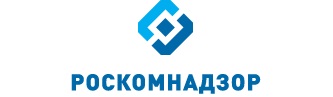 ОТЧЕТо результатах деятельностиУправления Роскомнадзора по Ростовской областиза 2 квартал 2023 годаг. Ростов-на-ДонуСОДЕРЖАНИЕГосударственный контроль (надзор)Итоги государственного контроля (надзора)1.1 Результаты проведения плановых мероприятий по контролю (надзору)В 1 квартале 2023 года было запланировано 57 мероприятий по контролю (надзору), из них: 0 проверок во взаимодействии с проверяемыми лицами и 67 мероприятий систематического наблюдения. Фактически проведено 66 мероприятий в отчетном периоде, отменено
1 мероприятие, причины приведены в таблице ниже.Доля результативных плановых мероприятий по контролю (надзору) в отчетном периоде в сравнении с соответствующим периодом прошлого года уменьшилась на 13%:По результатам плановых мероприятий по контролю (надзору) во 2 квартале 2023 года выявлено 51 нарушение норм действующего законодательства, в том числе, по сферам контроля (надзора) в сравнении с 2022 годом:По фактам выявленных нарушений предписания не выдавались, составлено 
3 протокола об административных правонарушениях.1.2 Результаты проведения внеплановых мероприятий по контролю (надзору)В отчетном периоде проведено 24 внеплановых мероприятия по контролю (надзору), в том числе по сферам контроля:Доля результативных внеплановых мероприятий по контролю (надзору) в отчетном периоде увеличилась на 47%:По результатам внеплановых мероприятий по контролю (надзору) проведенных 
во 2 квартале 2023 года выявлено 64 нарушения норм действующего законодательства, в том числе, по сферам контроля (надзора) в сравнении с 2022 годом:	По фактам выявленных нарушений выдано 2 предписания, составлено 
5 протоколов об административных правонарушениях.1.3 В сфере средств массовых коммуникаций (СМИ, вещатели)1.3.1 Исполнение функций по контролю (надзору) в сфере СМИ и телерадиовещанияКоличество сотрудников, в должностных регламентах которых установлено исполнение полномочий по контролю (надзору) – 8 сотрудников (с учетом вакантных должностей).Фактически полномочия выполняют – 8 сотрудников. Общее количество проведенных Управлением систематических наблюдений в сфере СМИ и ТРВ приведено ниже в таблице.Проведение СН СМИКоличественные показатели по проведению СН СМИ за 2 квартал 2023 года представлены в таблице ниже.На диаграмме представлен сравнительный анализ количества проведенных мероприятий в отношении СМИ за 2 кварталы 2020-2023 годов.В период с 01.04.2023 по 30.06.2023 отменено 1 плановое мероприятий СН СМИ В период с 01.04.2023 по 30.06.2023 проведено 2 внеплановых мероприятия систематического наблюдения в отношении средств массовой информации Характеристика нарушений, выявленных по результатам СН СМИ представлена в нижеследующей таблице.Характеристика составленных административных протоколов по результатам СН СМИ за 2 квартал 2023 года.В связи со вступлением в силу 10.03.2022 постановления Правительства РФ 
№ 336 «Об особенностях организации и осуществления государственного контроля (надзора), муниципального контроля» протоколы об административном правонарушении не составляются до конца 2023 года, за исключением протоколов, предусмотренных следующими статьями КоАП РФ: ст. 6.13, ч. 3 и 4 ст. 6.21, ч. 2 
ст. 6.21.1, ч. 2 ст. 6.21.2, ч. 2-11 ст. 13.15, , ст. 13.15.1, ч. 1 ст. 13.21, ч. 2,2.1 и 3 
ст. 13.21, ст. 13.22.Проведение мониторинга информационного пространства (тематический мониторинг, мониторинг телеканалов и радиоканалов)Результаты тематического мониторинга представлены ниже в таблицах.Нарушения, выявленные во 2 квартале 2023 года по результатам мониторинга:1.3.2 Государственный контроль и надзор за соблюдением законодательства Российской Федерации в сфере телерадиовещанияПроведение проверок и СН ВЕЩКоличественные показатели по проведению проверок и систематических наблюдений в отношении вещателей представлены в таблице.Сравнительный анализ количества проведенных мероприятий в отношении вещателей за 2 квартал 2020-2023 годов В связи со вступлением в силу 10.03.2022 постановления Правительства РФ № 336 «Об особенностях организации и осуществления государственного контроля (надзора), муниципального контроля» протоколы об административном правонарушении не составляются до конца 2023 года, за исключением протоколов, предусмотренных следующими статьями КоАП РФ: ст. 6.13, ч. 3 и 4 ст. 6.21, ч. 2 ст. 6.21.1, ч. 2 ст. 6.21.2, ч. 2-11 ст. 13.15, , ст. 13.15.1, ч. 1 ст. 13.21, ч. 2,2.1 и 3 ст. 13.21, ст. 13.22.Мероприятия систематического наблюдения в отношении организаций телерадиовещания в течение 2 квартала 2023 года не отменялисьОснования проведения внеплановых СН ВЕЩ во 2 квартале 2023 года представлены в таблице.Характеристика нарушений, выявленных по результатам СН ВЕЩХарактеристика составленных административных протоколов по результатам СН ВЕЩ	1.3.3. Проведение мониторинга вещания в конкурсных городах и инвентаризации полос частотКоличество лицензиатов, в отношении которых проводится мониторинг, в целом остается на схожем с 2020-2023 годов уровне. Наблюдается планомерное снижение числа региональных телеканалов. В настоящее время мониторинг осуществляется посредством АСМ ТРВ с использованием функционала системы по детектированию.  БПАС установлены в г.г. Ростове-на-Дону, Таганроге, Шахтах, Волгодонске и Новочеркасске. БПАС в Батайске и Новошахтинске отсутствуют. Ежедневно в рабочем режиме происходит взаимодействие со специалистами филиала ФГУП «ГРЧЦ» в ЮСКФО по постановке задач по детектированию для анализа суточных записей. Динамика выявления нарушений в ходе мониторинга в конкурсных городах представлена в диаграмме нижеВ ходе мониторинга федеральных и региональных телевизионных каналов и радиоканалов во 2 квартале 2023 году установлено 	неосуществление вещания ряда федеральных и региональных лицензиатов. Неосуществление вещание преимущественно обусловлено переходом вещания телевизионных каналов с аналогового на цифровое вещание.Кроме того, зафиксирован низкий уровень уверенного приема федеральных лицензиатов:ФГУП «ВГТРК» (лицензия № Л033-00114-77/00058284, СМИ – «Маяк») в  
г. Новочеркасске на 91,8 МГц;ФГУП «ВГТРК» (лицензия № Л033-00114-77/00065117, СМИ – «Вести ФМ») в 
г. Новочеркасске на 90,2 МГц;ООО «ГПМ Радио» (лицензия № Л033-00114-77/00553747, СМИ – «Радио Энергия FM» (Radio Energy FM);ООО «ГПМ Радио» (лицензия № Л033-00114-77/00152704, СМИ – «Юмор FM»;ООО «ГПМ Радио» (лицензия № Л033-00114-77/00067296, СМИ – «Детское Радио»; Также зафиксирован низкий уровень уверенного приема относящихся к региональным лицензиатам:ООО «Пульс-Р 103,3» (лицензия № Л033-00114-77/00058246, СМИ – «Сто три и три» и «Радио Дача»; ООО «Пульс-Р» (лицензия № Л033-00114-77/00059416, СМИ –                       «Европа Плюс Ростов-на-Дону» и «Европа Плюс».По всем выявленным нарушениям направлена информация в Центральный аппарат Роскомнадзора.Инвентаризация полос частотПри проведении инвентаризации полос частот в конкурсных городах используется информация из различных источников: информация филиала ФГУП «ГРЧЦ» в ЮСКФО; результаты объективного мониторинга вещания, полученные в рамках выездов в конкурсные города; результаты замеров уровней приема сигналов (инструментальная оценка); результаты анализа записей с признаками нарушения территории вещания, а также результаты сканирования полос частот в АСМ ТРВ.Во 2 квартале 2023 года в целях проведения объективного мониторинга вещания радиоканалов конкурсных и в значимых неконкурсных городах осуществлен выезд в г.г. Ростов-на-Дону, Таганрог, Шахты, Волгодонск, Батайск, Новочеркасск, Новошахтинск, Морозовск.При проведении объективного мониторинга радиовещания в г. Новошахтинске зафиксировано вещания следующих радиоканалов, распространение которых на территории г. Новошахтинск Ростовской области не предусмотрено лицензиями на радиовещание: - на частоте 105,7 МГц «Европа Плюс Ростов-на-Дону» (ООО «Пульс-Р»);- на частоте 106,6 МГц «Радио Энергия FM (Radio Energy FM)» (ООО «ГПМ Радио»);- на частоте 107,3 МГц «Русское Радио Шахты» (ООО «МЕДИА ПОРТАЛ ШАХТЫ»);- на частоте 100,1 МГц «Радио ХИТ ФМ  Ростов» (ООО «Радио-100»);- на частоте 102,6 МГц «Радио-Н» (ООО  «Рандеву»);- на частоте 101,9 МГц «Новое радио» (ООО «КОМПАНИЯ НОВОЕ РАДИО»);- на частоте 103,3 МГц «Радио-Дача» (ООО «ПУЛЬС-Р 103,3»);- на частоте 103,7 МГц «Монте-Карло-Ростов» (ООО «М.А.Г»);- на частоте 104,1 МГц «Авторадио» (ООО «ГПМ Радио»);- на частоте 106,2 МГц «Русское Радио» (АО «РУССКОЕ РАДИО-ЕВРАЗИЯ»);- на частоте 102,4 МГц «Дорожное радио» (ООО «ВИДЕОТОН ПЛЮС»).Кроме того, лицензией № Л033-00114-77/00066769 на частоте 103,5 МГц в 
г. Новошахтинске предусмотрено вещание радиоканала «Авторадио». Однако на указанной частоте вещания радиоканала «Авторадио» в г. Новошахтинске не зафиксировано.В целях проверки результатов объективного мониторинга радиоканалов в 
г. Новошахтинск и подтверждения нарушений  было направлено соответствующее задание в филиал ФГУП «ГРЧЦ» в Южном и Северо-Кавказском федеральных округах исх. от 16.06.2023 № 11424-06/61. По результатам ответа будут определены дальнейшие действия.В ходе проведенного объективного мониторинга радиовещания в г. Новочеркасске Ростовской области  было зафиксировано отсутствие вещания ряда радиоканалов, вещание которых предусмотрено лицензиями на радиовещание на территории г. Новочеркасска Ростовской области.- на частоте 102.9 МГц «Радио России» (ФГУП «ВГТРК»);- на частоте 91.8 МГц «Маяк» (ФГУП «ВГТРК»);- на частоте 90.2 МГц «Вести ФМ» (ФГУП «ВГТРК»);- на частоте 106.6 МГц «Радио Энергия FM (Radio Energy FM)»          (ООО «ГМП Радио»);- на частоте 91.2 МГц «Юмор FM» (ООО «ГМП Радио»);- на частоте 88.2 МГц «Детское Радио» (ООО «ГМП Радио»);- на частоте 103.3 МГц «Сто три и три», «Радио Дача» (ООО «Пульс-Р 103.3»);- на частоте 106.7 МГц «Европа Плюс Ростов-на-Дону», Европа Плюс» (ООО «Пульс-Р»).При этом сканером АРВ зафиксировано вещания неопознанных радиоканалов на территории г. Новочеркасска Ростовской области.-  на частоте 100.0 МГц (качество приема 75%);-  на частоте 88.7 МГц (качество приема 100%); -  на частоте 93.7 МГц (качество приема 100%); -  на частоте 94.5 МГц (качество приема 100%); -  на частоте 97.1 МГц (качество приема 100%);-  на частоте 99.4 МГц (качество приема 75%);-  на частоте 99.9 МГц (качество приема 100%); -  на частоте 104.8 МГц (качество приема 100%).В ходе проведенного объективного мониторинга радиовещания в г. Таганроге Ростовской области было зафиксировано отсутствие вещания радиоканала на частоте 105.4 МГц «ФМ-на-Дону» (АО «Дон-медиа»), вещание которого предусмотрено лицензией на радиовещание на территории г. Таганрога Ростовской области.При этом сканером АРВ зафиксировано вещания неопознанных радиоканалов на территории г. Таганрога Ростовской области.-  на частоте 67.65 МГц (качество приема 100%);-  на частоте 89.0 МГц (качество приема 100%);-  на частоте 89.8 МГц (качество приема 100%);-  на частоте 90.6 МГц (качество приема 100%);-  на частоте 91.2 МГц (качество приема 100%);-  на частоте 95.8 МГц (качество приема 91%).В целях проверки результатов объективного мониторинга радиоканалов в 
г.г.  Новочеркасске и Таганроге и подтверждения нарушений было направлено соответствующее задание в филиал ФГУП «ГРЧЦ» в Южном и Северо-Кавказском федеральных округах исх. от 26.06.2023 № 12054-06/61 и дополнительное письмо от 27.06.2023  . По результатам ответа будут определены дальнейшие действия.Мониторинг телеканалов, распространяемых в кабельных сетяхНа мониторинге филиалом ФГУП ГРЧЦ в ЮСКФО находятся кабельные каналы: «Дон 24», «Ростов-Папа», «Первый Ростовский», «Редакция Телепрограмм – 5 Таганрог (РТП-5)», «Волгодонской Вестник». В ходе мониторинга телеканалов, распространяемых в кабельных сетях, во 2 квартале 2023 года нарушений не выявлено.Взаимодействие с территориальным подразделением ФГУП ГРЧЦКоличество не предоставленных или предоставленных ненадлежащего качества записей в Управление из филиала ФГУП ГРЧЦ указано в таблице ниже.Случаев не представления записей в установленные сроки, а также предоставление записей не надлежащего качества, во 2 квартале 2023 года не было.Уровень взаимодействия с филиалом ФГУП «ГРЧЦ» в ЮСФО находится на высоком уровне, удается разрешать все возникающие вопросы в рабочем порядке, проблем во взаимодействии не возникает. Анализ тенденций в контрольной деятельностиВ соответствии с представленной выше информацией можно выделить следующие основные тенденции контрольно-надзорной деятельности в сфере СМИ и ТРВ:1) основные формы проведения мероприятий контроля-надзора – систематические наблюдения и мониторинг, т.е. мероприятия без взаимодействия с проверяемым лицом или СМИ;2) повышение эффективности мероприятий контроля-надзора связано, в том числе, с внедрением АС МСМК и АС МТРВ. Частичная автоматизация некоторых функций позволяет сократить временные затраты и повысить качество проводимых мероприятий.3) наиболее часто встречающиеся нарушения обязательных требований: не выход СМИ в свет (эфир) более одного года, нарушение порядка утверждения и изменения уставов редакций СМИ, не уведомление об изменении места нахождения учредителя и (или) редакции, периодичности выпуска и максимального объема СМИ и не рассылка обязательных экземпляров документов в электронном виде.4) исходя из анализа реестра зарегистрированных СМИ отмечается сокращение количества периодических печатных изданий с одновременным ростом числа сетевых изданий.Анализ нарушений и недостатков, выявленных при исполнении государственных контрольных функций в рамках внутреннего контроля, со стороны ФОУ, со стороны центрального аппарата Роскомнадзора, внешними проверяющими органамиСведения о нарушениях, выявленных в действиях Управления по реализации установленных полномочий в сфере СМИ и ТРВ, представлены ниже в таблицах.Сведения, отражающие судебно-претензионную работу Управления по линии СМК представлены в таблице В течение 2 квартала 2023 года жалобы от сторон, привлекаемых к административной ответственности, не поступали. Судами материалы об административных правонарушениях не возвращались, административные производства самостоятельно не прекращались.Во 2 квартале 2023 года году старшим государственным инспектором Управления административные материалы по линии СМИ и ТРВ не рассматривались.Сведения о наложенных и оплаченных штрафахЗначительное уменьшение показателя «Взыскано штрафов, наложенных судами» в таблице связано с тем, что с 01.01.2020 Управление не является получателем денежных средств по штрафам, наложенных мировыми судьями, и не имеет сведений об уплате штрафов по постановлениям, вынесенным мировыми судьями. Работа по признанию недействительной регистрации СМИ.Сведения, представленные в данном разделе, свидетельствуют о положительной организации в Управлении административно-судебной работы. Во 2 квартале 2023 года дела на доработку не возвращались. 1.4. Государственный контроль и надзор за соблюдением законодательства Российской Федерации в области связиГосударственный контроль и надзор за использованием в сети связи общего пользования, технологических сетях и сетях связи специального назначения (в случае их присоединения к сети связи общего пользования) средств связи, прошедших обязательное подтверждение соответствия установленным требованиямГосударственный контроль и надзор за соблюдением операторами связи требований к метрологическому обеспечению оборудования, используемого для учета объема оказанных услуг (длительности соединения и объема трафика)Государственный контроль и надзор за выполнением операторами связи требований к защите сетей связи от несанкционированного доступа к ним и передаваемой по ним информацииГосударственный контроль и надзор за соблюдением операторами связи требований к оказанию услуг связиГосударственный контроль и надзор за соблюдением требований к построению сетей электросвязи и почтовой связи, требований к проектированию, строительству, реконструкции и эксплуатации сетей и сооружений связиГосударственный контроль и надзор за соблюдением установленных лицензионных условий и требований (далее - лицензионные условия) владельцами лицензий на деятельность по оказанию услуг в области связиГосударственный контроль и надзор за соблюдением операторами связи требований к пропуску трафика и его маршрутизацииГосударственный контроль и надзор за соблюдением требований к порядку распределения ресурса нумерации единой сети электросвязи Российской ФедерацииГосударственный контроль и надзор за соблюдением операторами связи требований к использованию выделенного им ресурса нумерации в соответствии с установленным порядком использования ресурса нумерации единой сети электросвязи Российской ФедерацииГосударственный контроль и надзор за соблюдением требований к присоединению сетей электросвязи к сети связи общего пользования, в том числе к условиям присоединенияРассмотрение обращений операторов связи по вопросам присоединения сетей электросвязи и взаимодействия операторов связи, принятие по ним решения и выдача предписания в соответствии с федеральным закономПо результатам мероприятий государственного контроля (надзора) во
2 квартале 2023 года предупреждения о приостановлении действия лицензий не выдавались.Во 2 квартале 2023 года составлен 1 протокол об административных правонарушениях по ст. 13.38 КоАП РФ и 2 протокола об административных правонарушениях по ч. 2 ст. 6.17 КоАП РФ, материалы дел направленны в суд.Во 2 квартале 2023 года по результатам рассмотрения Управлением Роскомнадзора по Ростовской области (далее - Управление) материалов, поступивших из Прокуратуры Республики Саха (Якутия), в деятельности оператора связи ООО «Дон-плюс» было выявлено нарушение - оператор связи пропустил на свою сеть связи вызов, с сети иностранного оператора связи Telegropa Baltia с номером абонента, соответствующего российской системе и плану.В отношении юридического лица ООО «Дон-плюс» составлен протокол об административном правонарушении по ч. 2 статьи 13.2.1 КоАП РФ.Постановлением мирового судьи судебного участка № 1 Ленинского судебного района г. Ростова-на-Дону признано виновным ООО «Дон-плюс» в совершении административного правонарушения, предусмотренного ч. 2 ст. 13.2.1 КоАП РФ, назначено наказание в виде административного штрафа в размере 300 000 рублей.Результаты проведенных мероприятий мониторинга безопасности в отношении операторов связи универсального обслуживания во 
2 квартале 2023 года.Во исполнение Плана деятельности Управления на 2023 год, Управлением Роскомнадзора по Ростовской области совместно с ФГУП «ГРЧЦ» в ЮФО и СКФО во 2 квартале 2023 осуществлен мониторинг за соблюдением обязательных требований за оказанием универсальных услуг связи (мониторинг таксофонов, точек доступа сети Интернет по технологии Wi-Fi) в соответствии с письмом Роскомнадзора от 27.02.2020 № 07-9932.Проверкой охвачены 12 муниципальных районов Ростовской области (Морозовский р-н, Чертковский р-н, Миллеровский р-н, Азовский р-н, Орловский р-н, Неклиновский р-н, Тацинский р-н, Егорлыкский р-н, Белокалитвенский р-н, Каменский р-н, Обливский р-н, Тарасовский р-н ).По результатам плановых мониторингов безопасности в деятельности оператора универсального обслуживания ПАО «Ростелеком» выявлены нарушения обязательных требований при оказании универсальных услуг:- лицензия № Л030-00114-77/00078234 от 27.01.2021 «Услуги местной телефонной связи с использованием таксофонов»;- лицензия № Л030-00114-77/00078631 от 16.02.2021 «Телематические услуги связи».На основании результатов мониторингов безопасности оператору связи                  ПАО «Ростелеком» объявлены предостережения о недопустимости нарушения обязательных требований.Взаимодействие с силовыми структурами, правоохранительными органами, органами прокуратуры.На основании полученных данных из УФСБ России по Ростовской области за нарушение требований постановления Правительства Российской Федерации от 27.08.2005 № 538 «О порядке взаимодействия операторов связи с уполномоченными органами, осуществляющими оперативно-розыскную деятельность» и условий осуществления деятельности в соответствии с имеющимися у операторов связи лицензиями во 2 квартале 2023 года проведены проверки в отношении                      ООО «ЮТС», ИП Клименко А. А. По результатам проверок выявлены нарушения требований по внедрению системы оперативно-розыскных мероприятий, операторам связи выдано 2 предписания, в отношении виновных лиц составлено 2 протоколов административных правонарушениях по ч.4 ст. 14.1 КоАП РФ. ООО «ЮТС» привлечено к административной ответственности с наложением административного штрафа на юридическое лицо в размере 4000 руб., на должностное лицо – по 5000 руб. ИП Клименко А. А. привлечено к административной ответственности с наложением административного штрафа в размере 4000 руб.Так же в отношении оператора связи ООО «Оранж бизнес сервис» составлено 2 протоколов административных правонарушениях по ч.4 ст. 14.1 КоАП РФ.
ООО «Оранж бизнес сервис» привлечено к административной ответственности с наложением административного штрафа на юридическое лицо в размере 100000 руб.Взаимодействие с филиалом ФГУП «ГРЧЦ» в ЮФО и СКФО.Во 2 квартале 2023 года проведен мониторинг информации (операторов связи, предоставляющих телематические услуги связи), содержащейся в ЕИС Роскомнадзора («Факты авторизации ОС для получения выгрузки из реестра для ТО»).Сведения об авторизации операторов связи:многотерриториальных операторов связи – 19;однотерриториальных операторов в Ростовской области – 65.Сведения о регистрации ОС в Едином реестре Ростовская областьВ ходе мониторинга и проверки операторов связи выявлены нарушения:В результате мониторинга ФГУП «ГРЧЦ» ограничения доступа к информационным ресурсам в сети «Интернет» с использованием автоматизированной системы «Ревизор» установлено, что операторы связи в полном объеме ограничивают доступ к информационным ресурсам, распространяемым посредством информационно-коммуникационной сети «Интернет», тем самым выполнены обязательные требования в сфере связи – оператором связи и требования по блокированию доступа к указателям страниц сайтов, внесенных в «Единый реестр доменных имен, указателей страниц сайтов в информационно-телекоммуникационной сети «Интернет», содержащих информацию, распространение которой в Российской Федерации запрещено».Информации по операторам связи по неисполнению требований по организации доступа к информационным ресурсам в сети Интернет во 2 квартале 2023 в Управление не поступало. Протоколы по ст. 13.34 КоАП РФ не составлялись. Во 2 квартале 2023 г. филиалом ФГУП «ГРЧЦ» в ЮФО и СКФО с целью соблюдение порядка идентификации пользователей в пунктах коллективного доступа, использующих технологию Wi Fi, проверено 510 точек, из них: идентификация пользователей производится - 16, используется закрытая сеть Wi Fi - 0, отсутствует сеть Wi Fi – 492, идентификация не осуществляется -2.В результате проведенного мероприятия за соблюдением порядка идентификации пользователей в пунктах коллективного доступа с использованием технологии Wi-Fi нарушения выявлены на 2 точках. По материалам филиала ФГУП «ГРЧЦ» в Южном и Северо-Кавказском федеральных округах должностными лицами Управления во 2 квартале 2023 года составлены 2 протокола об административных правонарушениях по ч. 2 ст. 6.17 КоАП РФ (ООО Национальная управляющая компания «Плаза-Пульс» и ИП Филипчук Д. Д.) материалы дел направленны в суд.Во 2 квартале 2023 года на основании полученных данных из Минцифры РФ за нарушения требований приказа Министерства цифрового развития, связи и массовых коммуникаций РФ от 10.11.2021 № 1164 «Об утверждении Порядка и Формы предоставления сведений о базе расчета обязательных отчислений (неналоговых платежей) в резерв универсального обслуживания», вынесено 25 определения об отказе, операторам связи объявлено 24 предостережений о недопустимости нарушений обязательных требований. За неуплату оператором связи сети общего пользования обязательных отчислений (неналоговых платежей) в резерв универсального обслуживания, на основании полученных писем из Минцифры РФ, вынесено 1 определения об отказе, составлен 1 протокол об административном правонарушении по ст. 13.38 КоАП РФ. Государственный контроль и надзор за соблюдением пользователями радиочастотного спектра требований к порядку его использования, норм и требований к параметрам излучения (приема) радиоэлектронных средств и высокочастотных устройств гражданского назначения В отношении операторов связи и владельцев производственно-технологических сетей связи.Государственный контроль и надзор за соблюдением пользователями радиочастотного спектра требований к порядку его использования, норм и требований к параметрам излучения (приема) радиоэлектронных средств и высокочастотных устройств гражданского назначения, включая надзор с учетом сообщений (данных), полученных в процессе проведения радиочастотной службой радиоконтроляРезультаты работы Управления во взаимодействии с предприятиями радиочастотной службы при осуществлении контрольно-надзорной деятельности приведены в таблице:Во втором квартале 2023 года, по результатам рассмотрения сообщений радиочастотной службы было составлено 392 протокола об административных правонарушениях без проведения проверок. По результатам рассмотрения вышеуказанных протоколов, вынесено 336 Постановлений о привлечении к административной ответственности с назначением административных наказаний на общую сумму 3416,3 тыс. руб., юридическим и должностным лицам внесено 63 Представления об устранении причин и условий, способствовавших совершению административных правонарушений.Подвижная связь (радио- и радиотелефонная)Во втором квартале 2023 года плановые и внеплановые проверки в отношении операторов подвижной радиотелефонной связи не проводились.Во втором квартале 2023 года Управлением из филиала ФГУП «ГРЧЦ» в ЮСКФО получена информация об использовании 36 РЭС с признаками нарушений обязательных требований в области связи, владелец которых не установлен. С целью установления владельцев вышеуказанных РЭС, а также в рамках соблюдения 
п. 2.1 Соглашения о взаимодействии Министерства внутренних дел Российской Федерации и Федеральной службы по надзору в сфере связи, информационных технологий и массовых коммуникаций от 23.08.2017, в адрес ГУ МВД России по Ростовской области были направлены запросы по всем поступившим РЭС.Управлением получен ответ по 4 направленным запросам, в которых отражена информация об установленных владельцах 4 РЭС. В отношении указанных лиц Управлением было составлено 10 протоколов об административных правонарушениях. Также, 3 РЭС были сняты Управлением с контроля по итогам рассмотрения результатов мероприятий радиоконтроля, проведенных повторно по заявкам Управления - сведения об эксплуатации указанных РЭС подтверждены не были.Также, в втором квартале 2023 года на основании информации, поступившей из филиала ФГУП «ГРЧЦ» в ЮСКФО, Управлением была проведена профилактическая беседа с пользователем технического устройства, в связи с тем что, данное устройство, оказывающее помеховое воздействие, предназначено для индивидуального приема телевизионного и радиовещания. Мониторинг безопасностиВо исполнение Плана деятельности Управления на 2023 год, Управлением Роскомнадзора по Ростовской области совместно с ФГУП «ГРЧЦ» в ЮФО и СКФО во 
2 квартале 2023 года осуществлен мониторинг за соблюдением ПАО «Ростелеком» обязательных требований за оказанием универсальных услуг связи (мониторинга сетей связи, организованных с использованием радиочастотного спектра в части определения возможности установления телефонных соединений и возможности доступа к телематическим услугам связи при оказании универсальных услуг подвижной радиотелефонной связи).По результатам проведенного мониторинга безопасности в деятельности оператора универсального обслуживания выявлены нарушений п. 5 Приложения 
№2 Приказа Министерства связи и массовых коммуникаций РФ от 10.09.2021 № 940 «Об утверждении требований к построению, управлению, нумерации, организационно – техническому обеспечению устойчивого функционирования, условиям взаимодействия, эксплуатации сети связи при оказании универсальных услуг связи», заключающиеся в том, что 19 точек доступа, не обозначены специальными информационными указателями.На основании результатов проведенного мониторинга безопасности оператору связи ПАО «Ростелеком» объявлено Предостережение о недопустимости нарушения обязательных требований.ПОД/ФТВо втором квартале 2023 года мероприятия по контролю за соблюдением фиксирования, хранения и представления информации о денежных операциях, подлежащих контролю в соответствии с законодательством Российской Федерации, а также организацией внутреннего контроля, в отношении операторов связи, имеющих право самостоятельно оказывать услуги подвижной радиотелефонной связи, а также операторов связи, занимающих существенное положение в сети связи общего пользования, которые имеют право самостоятельно оказывать услуги связи по передаче данных и оказывают услуги связи на основании договоров с абонентами – физическими лицами, не проводились.Взаимодействие с правоохранительными органами.Во втором квартале 2023 года Управлением совместно с органами МВД мероприятия за соблюдением порядка реализации SIM-карт в отношении операторов подвижной радиотелефонной связи и их дилеров не проводились. С целью разъяснения абонентам требований законодательства Российской Федерации в части заключения договоров об оказании услуг подвижной радиотелефонной связи, а также возможности создания отдельного лицевого счета, предназначенного для оплаты контентных услуг, в первом квартале году Управлением было направлено 45 писем о размещении социальной рекламы по тематике: «Покупка SIM-карт без регистрации» и «Второй счет (контент услуги)».Участие в работе приемочных комиссий по вводу сетей электросвязи (фрагментов сетей электросвязи) в эксплуатацию Полномочие выполняют – 15 специалистов (с учетом вакантных должностей)1.4.1 Контроль за соблюдением контрольных сроков пересылки почтовых отправленийГосударственный контроль и надзор за соблюдением нормативов частоты сбора письменной корреспонденции из почтовых ящиков, ее обмена, перевозки и доставки, а также контрольных сроков пересылки почтовых отправлений и почтовых переводов денежных средствПри проведении мероприятий мониторинга безопасности в отношении АО «Почта России» выявлено: По межобластному потоку:За 2 квартал 2023 года письменная корреспонденция межобластного потока была замедлена на этапах пересылки в г. Ростов-на-Дону и из г. Ростов-на-Дону. При проведении мониторинга безопасности обследована письменная корреспонденция межобластного потока в количестве 435 писем, в контрольные сроки прошло 337 писем, т.е. 77,47%.По внутриобластному потоку:При проведении мониторинга безопасности обследована письменная корреспонденция внутриобластного потока в количестве 1434 писем, в контрольные сроки прошло 1291 письма, т.е. 90,03%. Сравнительный анализ соблюдения контрольных сроков пересылки письменной корреспонденции за 2 квартал 2022 года и 2 квартал 2023 года приведен на диаграмме и в таблице ниже.Государственный контроль и надзор за соблюдением организациями почтовой связи порядка фиксирования, хранения и представления информации о денежных операциях, подлежащих контролю в соответствии с законодательством Российской Федерации, а также организации ими внутреннего контроляПолномочия выполняют – 3 специалистаВ соответствии с утвержденным Планом деятельности Управления на 2023 год во 2 квартале 2023 года проверка государственного контроля и надзора за соблюдением организациями почтовой связи порядка фиксирования, хранения и представления информации о денежных операциях, подлежащих контролю в соответствии с законодательством Российской Федерации, а также организации ими внутреннего контроля в УФПС Ростовской области - филиал АО «Почта России» не проводилась.Государственный контроль и надзор за соблюдением требований к порядку использования франкировальных машин и выявления франкировальных машин, не разрешенных к использованиюПолномочия выполняют – 3 специалиста Почтовая связьВ связи со вступлением в силу постановления Правительства Российской Федерации от 10 марта 2022 г. № 336 «Об особенностях организации и осуществления государственного контроля (надзора), муниципального контроля». В соответствии с Постановлением № 336, приостановлено назначение и проведение проверок, за исключением проведения внеплановых проверок, основанием для которых является непосредственная угроза или факты причинения вреда жизни и тяжкого вреда здоровья граждан, обороне страны и безопасности государства, угрозе возникновения чрезвычайных ситуаций природного и (или) техногенного характера. Проведение внеплановых проверок должно быть согласовано с органами прокуратуры.Возбуждение дел об административных правонарушениях без проведения контрольных (надзорных) мероприятий в порядке, установленном Законом №248-ФЗ и Постановлением №336, не допускается. С учетом того, что рассмотрение поступивших обращений в отношении УФПС Ростовской области - филиала АО «Почта России», осуществлялось без проведения контрольных (надзорных) мероприятий, невозможно оценить обстоятельства ввиду ограничений предусмотренных Постановлением № 336, в связи, с чем по усматриваемым признакам нарушений п.п.32, 34, 46 «а», «б», «в» 66 Правил оказания услуг почтовой связи, утвержденных приказом Минкомсвязи России от 31.07.2014 № 234 были проведены профилактические мероприятия, а именно объявлено 32 предостережения.1.5. Государственный контроль и надзор за соответствием обработки персональных данных требованиям законодательства Российской Федерации в области персональных данныхВ соответствии с поручением Председателя Правительства Российской Федерации М.В. Мишустина об отмене контрольных (надзорных) мероприятий, проводимых в отношении контролируемых субъектов, деятельность которых не относится к чрезвычайно высокой и высокой категории риска причинения вреда, в план проведения плановых контрольных (надзорных) мероприятий на 2023 год в области персональных данных операторы не включены. На территории Ростовской области в настоящее время, отсутствуют операторы персональных данных, отнесенные к категории к чрезвычайно высокой и высокой категории риска.Разрешительная и регистрационная деятельность, ведение реестров2.1 В сфере средств массовых коммуникацийПолномочие выполняют – 5 единиц (с учетом вакантных должностей)По состоянию на 30.06.2023 на территории Ростовской области:Осуществляют деятельность 99 организаций (региональные и федеральные телерадиовещательные организации), владеющие 145 действующими лицензиями на осуществление телевизионного и радиовещания Объекты надзора в сфере телевизионного и радиовещания:Полномочие выполняют – 5 единиц (с учетом вакантных должностей)Государственный реестр ведётся в соответствии с Порядком ведения регистрирующим органом реестра зарегистрированных СМИ, утвержденным приказом Роскомнадзора от 21.11.2011 № 1036, зарегистрированным в Минюсте РФ 20.02.2012, регистрационный № 23273. Все данные должностными лицами своевременно вносятся в ЕИС Роскомнадзора.На территории области осуществляют деятельность 230 СМИ, зарегистрированные Управлением, из них:1) периодические печатные издания – 141 (137 действующие; 4 приостановленные), из них:- газеты – 119 (116 действующие; 3 приостановленное);- журналы – 21 (20 действующие; 1 приостановленное);- бюллетени – 1 (действующий);2) информационные агентства – 2 (действующие);3) телеканалы – 25 (действующие);4) радиоканалы – 60 (54 действующие; 6 приостановленные);5) радиопрограммы – 2 (действующие).Качественный состав СМИ, зарегистрированных УправлениемВсего на территории Ростовской области находятся редакции 566 СМИ (366 распространяются на территории двух и более субъектов Российской Федерации), из них действующие 551 СМИ, 15 приостановили деятельность. Из общего количества действующих СМИ печатных изданий – 267 (газет – 134; журналов, альманахов, сборников и бюллетеней – 133); телерадиоканалов, телерадиопрограмм – 84; информационных агентств – 7; электронных периодических изданий – 2 и сетевых изданий – 191Объекты надзора в сфере средств массовой информацииКоличество СМИ с разбивкой по формам распространенияПриведенная выше информации показывает основные тенденции изменения медиапространства Ростовской области:Уменьшение числа зарегистрированных СМИ. Общее количество средств массовой информации с 2020 года уменьшилось на 28,5%. Таким образом, среднегодовое уменьшение за последние три года составляет около 9,5% от общего числа СМИ. По сравнению с 2020 годом произошло существенное снижение зарегистрированных СМИ (с 792 до 566).Динамика уменьшения неравномерна в зависимости от форм распространения СМИ: для телепрограмм – снижение на 100%; для телеканалов – снижение на 18,75%,для радиопрограмм – снижение на 60%; для радиоканалов – снижение на 8,82%; для периодических печатных изданий – снижение на 40,35%; для информационных агентств – снижение на 46,15%;электронных периодических изданий – снижений на 97,40%. В то же время, по сравнению с 2020 годом число сетевых изданий возросло на 33,85%. В 2020 году доля сетевых изданий от общего числа зарегистрированных СМИ составляла 16,4%, в настоящее время она составляет 33,92%. Во 2 квартале 2023 года Роскомнадзором зарегистрировано 6 сетевых издания, редакции которых находятся на территории Ростовской области, прекращена деятельность 1 сетевого издания.В последние годы возрастает популярность средств массовых коммуникаций распространяемых в сети «Интернет» по сравнению с периодическими печатными изданиями. Эту тенденцию подтверждает, в том числе, и рейтинг медиаресурсов Ростовской области, подготовленный компанией «Медиалогия» (https://www.mlg.ru)Самые цитируемые СМИ Ростовской области по версии компании «Медиалогия»Тройка лидеров медиарейтинга на протяжении долгого времени остается неизменной: сетевые издания «161.ru», «Rostovgazeta.ru». «Donday.ru». Сетевые издания составляют 55% рейтинга, периодические печатные издания - 30% рейтинга, телевизионные каналы - 5%, информационные агентства  - 10%.При этом в 20-ку самых цитируемых СМИ региона вошли: газеты «Коммерсантъ – Ростов-на-Дону» и «Батайское время», сетевые издания «Rostov.kp.ru», «Bloknot-volgodonsk.ru», «Rostov.rbc.ru». Характеристика медиапространства Ростовской области в части присутствия государственного регионального и муниципального секторов в отчетный период не изменилась и представлена государственной телерадиокомпанией «Дон-ТР» – филиал ФГУП ВГТРК; телеканалом «ДОН 24» - «21 кнопка»; радиоканалом «ФМ-на Дону»; сетевым изданием «DON24», информационным агентством «ДОН 24»; а также 53 газетами с участием Правительства Ростовской области; 14 районными и городскими СМИ с муниципальным участием. Регистрация средств массовой информации, продукция которых предназначена для распространения на территории субъекта Российской Федерации, территории муниципального образованияКоличественные показатели регистрационной деятельности Управления за 2 квартал 2023 года представлены в таблице и на диаграмме ниже.Количественные показатели регистрационной деятельности УправленияСравнительный анализ регистрационной деятельности Управления (2 квартал 2020-2023 годов)Данные в таблице и на диаграмме свидетельствуют о том, что на протяжении нескольких лет происходит снижение числа вновь регистрируемых Управлением СМИ.Во 2 квартале 2023 года не поступило ни одного заявления на регистрацию новых средств массовой информации.В тоже время поступило 2 заявления на внесении изменений в запись о регистрации. 1 заявка, поступившая в 1 квартале, была исполнена во 2 квартале 2023 года.Ни одного заявления не было возвращено заявителю. Необоснованных отказов в регистрации СМИ не было. Обжалований отказов в регистрации и возвратов без рассмотрения не было.Выявленные нарушения и недостатки, при исполнении государственной услуги по регистрации СМИНарушений и недостатков, при исполнении государственной услуги по регистрации СМИ в рамках внутреннего контроля, со стороны ФОУ, со стороны центрального аппарата Роскомнадзора за 2 –й квартал 2023 года, внешними проверяющими органами не выявлялись.2.2 В сфере связи- Лицензии на оказание услуг в области связи - 8509;- РЭС – 59340;- ВЧУ – 2;- Франкировальные машины – 28;Полномочия выполняют – 21 единица (с учетом вакантных должностей) Выдача разрешений на применение франкировальных машин: Полномочия выполняют – 3 единицы.Во 2 квартале 2023 года поступила 1 заявка « Об аннулировании разрешения на применение франкировальной машины» из УФПС Ростовской области – филиал АО «Почта России», по результатам рассмотрения которой разрешение было аннулировано.Выдача разрешений на судовые радиостанции, используемые на морских судах, судах внутреннего плавания и судах смешанного (река-море) плаванияПолномочия выполняют – 3 единицы.Регистрация радиоэлектронных средств и высокочастотных устройств гражданского назначенияПолномочие выполняют – 2 единицы. Во 2 квартале 2023 года выдано 15 мотивированных отказов в регистрации РЭС и ВЧУ. Сравнительные данные о количестве отказов в выдаче выписок из реестра зарегистрированных РЭС и ВЧУ в соответствии с постановлением Правительства РФ от 20.10.2021 № 1800 и причинах отказов приведены в таблице:Основаниями для отказов в регистрации радиоэлектронных средств и высокочастотных устройств во 2 квартале 2023 года явились:а) несоответствие представляемых документов требованиям, установленным  настоящими Правилами – 5;б) непредставление документов, необходимых для регистрации радиоэлектронных средств и высокочастотных устройств в соответствии с настоящими Правилами – 0;в) наличие в документах, представленных заявителем, недостоверной или искаженной информации – 10;г) несоответствие сведений о технических характеристиках и параметрах излучений радиоэлектронных средств и высокочастотных устройств требованиям, установленным в разрешении на использование радиочастот или радиочастотных каналов, или решении ГКРЧ о выделении полос радиочастот, если оно является основанием для использования полос радиочастот РЭС или ВЧУ без оформления разрешений на использование радиочастот или радиочастотных каналов (при наличии технической возможности получения решения ГКРЧ о выделении полос радиочастот в структурированном виде (включая технические характеристики и приложения) посредством единой системы межведомственного электронного взаимодействия) – 0;д) невыполнение заявителем условия, установленного в разрешении на использование радиочастот или радиочастотных каналов, в части предельного срока регистрации радиоэлектронного средства – 0.2.3 Ведение реестра операторов, осуществляющих обработку персональных данных*из них:9 – ИФНС (по указанию ЦА Роскомнадзора работа в отношении данной категории не осуществляется);Управление эффективно выполняет полномочия по ведению Реестра операторов, осуществляющих обработку персональных данных. Управлением Роскомнадзора по Ростовской области проведена работа со всеми операторами, которые должны предоставить сведения по ч. 2.1 ст. 25 Федерального закона «О персональных данных». Процент сведений в Реестре, установленных ч. 2.1 ст. 25 Федерального закона «О персональных данных», на конец отчетного периода составляет 100 %.Процент сведений в Реестре о месте нахождения базы данных ПД граждан РФ на конец отчетного периода составляет 99,8 %.Проведение плана-графика профилактических мероприятий по основным направлениям деятельности3.1  В сфере массовых коммуникаций.Описание текущего уровня развития профилактических мероприятий (сведения показателей, характеризующие профилактическую работу с объектами надзора, на данном текущем уровне развития профилактических мероприятий, по состоянию на 2 квартал 2023 года.Сведения о выполнении мероприятий Планов-графиков профилактических мероприятий представлены в таблице ниже.Профилактические мероприятия проводятся в соответствии с Планом-графиком профилактических мероприятий. Профилактические мероприятия в форме «Профилактические визиты» во 2 квартале 2023 года не проводились.Сведения об освещении проведенных профилактических мероприятий в публичном доступеИнформация о выявленных нарушениях в сфере средств массовых коммуникаций и принятых мерах размещена на Интернет-странице Управления официального сайта Роскомнадзора.Сведения о наиболее часто встречающихся случаях нарушений обязательных требований, в целях недопущения таких нарушенийСреди наиболее часто встречающихся нарушений обязательных требований можно отметить такие нарушения, как: нарушение порядка утверждения и изменения уставов редакций СМИ, не уведомление об изменении места нахождения учредителя и (или) редакции, периодичности выпуска и максимального объема СМИ и не рассылка обязательных экземпляров документов, нарушение порядка объявления выходных данных.  Количество фактов участий объектов контроля (надзора), в профилактических мероприятиях Всего во 2 квартале 2023 году зарегистрирован 171 факт участия объектов контроля (надзора) в профилактических мероприятиях. Сведения о повышении квалификации, обучении, переобучении, семинарах по обмену лучшими практиками и прочих мероприятий для сотрудников контроль-надзорного блока, осуществляющих в том числе профилактическую деятельность.Во 2 квартале 2023 год сотрудники отдела участие в очных обучающих мероприятиях не принимали. Регулярно проводятся рабочие совещания в режиме ВКС с участием Центрального аппарата Роскомнадзора. На совещаниях, в том числе, обсуждаются вопросы проведения профилактических мероприятий, проводится обмен практиками и мнениями. 3.2 В сфере персональных данныхРеализация программ профилактики рисков причинения вреда (ущерба) охраняемым законом ценностям на 2022 годВо 2 квартале 2023 года в сфере персональных данных применялись следующие виды профилактических мероприятий:- профилактические мероприятия для определенного круга лиц (проведение уроков, семинаров в дистанционном формате);- адресные профилактические мероприятия (консультирование операторов в телефонном режиме, вручение памяток, направление писем содержащих, в том числе разъяснение законодательства в сфере персональных данных);- профилактические мероприятия для неопределенного круга лиц (обращение в СМИ с вопросом о содействии в распространении социального ролика, размещение разъяснений на официальном сайте Управления, на сайтах органов власти Ростовской области, публикации в СМИ требований законодательства Российской Федерации в области обработки персональных данных).3.2.1 Сведения о проведении профилактических мероприятий среди несовершеннолетних Во 2 квартале 2023 года Управлением проведены следующие профилактические мероприятия, направленные на бережное обращение с персональными данными несовершеннолетних:1) В результате достигнутой договоренности с Министерством общего и профессионального образования Ростовской области в личных кабинетах Электронных дневников учащихся в региональной информационной системе Ростовской области «Образование» размещены гиперссылки на Портал персональныеданные.дети. 2) В результате достигнутой договоренности информация о портале «Персональные данные. Дети», Мультипликационный ролик «Береги свои персональные данные» (ссылка на ролик), и (или) Буклет для несовершеннолетних с рекомендациями по обеспечению безопасности персональных данных, с правилами составления надежного пароля опубликованы на официальных сайтах:1) МБОУ СОШ № 4 Мартыновского района http://mboyschools4.ucoz.ru/index/pamjatki_po_bezopasnosti/0-91;2) МБОУ СОШ № 8 Мартыновского района https://soch8roomart.ucoz.ru/;3) МБОУ СОШ № 22 Мартыновского района http://soch22roomart.narod.ru/index/pamjatki_po_bezopasnosti/0-17;4) газете «Азовская неделя», выпуск № 19 от 10.05.2023.3) Посредством взаимодействия с Ростовским региональным отделением Молодежной общероссийской общественной организации «Российские Студенческие Отряды» на основании заключенного в 2020 году Соглашения о взаимодействии информация, посвященная тематике защиты персональных данных в молодежной среде, а также социальный ролик, выполненный студентом Ростовского-на-Дону Филиала ВГИК размещены на станице в социальной сети «ВКонтакте» (https://vk.com/rsodon?w=wall-35488186_10173). Охват во 2 квартале составил – 57.4) Информация, посвященная тематике защиты персональных данных в детской среде, опубликована в социальных сетях Ростовского регионального отделения Российского движения школьников (https://vk.com/wall-123791684_14071). Охват во 2 квартале составил – 48.5) Обучающие раскраски по тематике защиты персональных данных направлены в Отдел образования Первомайского района города Ростова-на-Дону для распространения в дошкольных учреждениях. Количество охваченных несовершеннолетних – 100.6) Управлением Роскомнадзора по Ростовской области проведено тестирование среди детей сотрудников Управления Роскомнадзора по Ростовской области. В тестировании приняло участие 10 несовершеннолетних.7) Подведены итоги конкурса, проводимого Управлением Роскомнадзора по Ростовской области совместно с Управлением культуры города Ростова-на-Дону, МБУ ДО ДХШ им. А.С. и М. М. Чиненовых на лучший плакат, посвященный защите персональных данных, среди учащихся детских художественных школ г. Ростова-на-Дону. Результаты конкурса направлены в ЦА Роскомнадзора (письмо от 3.05.2023 № 8542-07/61), а также опубликованы на сайте Управления Роскомнадзора по Ростовской области.Организован конкурс на лучший плакат, посвященный защите персональных данных, среди детей сотрудников Управления Роскомнадзора по Ростовской области. Подведение итого конкурса планируется в августе 2023.8) 04.04.2023 сотрудником Управления Роскомнадзора по Ростовской области совместно с МАУ «Информационно-методический центр образования г. Ростова-на-Дону» для учащихся старших классов 25 образовательных учреждений г. Ростова-на-Дону было проведено дистанционное занятие на тему «Безопасность персональных данных в сети Интернет».Охват – 750 слушателей.9) 04.04.2023 сотрудником Управления Роскомнадзора по Ростовской области совместно с МАУ «Информационно-методический центр образования г. Ростова-на-Дону» для преподавательского состава из 14 общеобразовательных учреждений г. Ростова-на-Дону было проведено дистанционное занятие на тему «Безопасность персональных данных в сети Интернет».Охват – 280 слушателя.10) 01.06.2023, в Международный день защиты детей, для детей сотрудников Управления Роскомнадзора по Ростовской области, проведено мероприятие, посвященное кибербезопасности, безопасности персональных данных в сети Интернет.Охват – 19 слушателей.В ходе мероприятий в интерактивной форме были доведены угрозы персональным данным в сети Интернет и меры по их предотвращению продемонстрирован функционал информационного портала «персональныеданные.дети». 3.3 В сфере связиОписание текущего уровня развития профилактических мероприятий (сведения показателей, характеризующие профилактическую работу с объектами надзора, на данном текущем уровне развития профилактических мероприятий, по состоянию на конец отчетного квартала)Профилактические мероприятия проводятся в соответствии с Планом-графиком профилактических мероприятий. Сведения о выполнении мероприятий Планов-графиков профилактических мероприятий Сведения об освещении проведенных профилактических мероприятий в публичном доступе1)Управление Роскомнадзора по Ростовской области напоминает о необходимости предоставлении сведений о базе расчёта обязательных отчислений (неналоговых платежей) в резерв универсального обслуживания. В соответствии с Приказом Министерства цифрового развития, связи и массовых коммуникаций РФ от 10 ноября 2021 г. № 1164, лицензиат,  имеющий лицензию на оказание услуг связи в сети связи общего пользования (далее - оператор связи), ежеквартально, не позднее 30 дней со дня окончания отчетного квартала представляет в Министерство цифрового развития, связи и массовых коммуникаций Российской Федерации (далее - Министерство) сведения о базе расчета обязательных отчислений (неналоговых платежей) в резерв универсального обслуживания (далее - Сведения) по утвержденной форме.В случае, если в течение отчетного квартала оператор связи не приступил к оказанию услуг связи до даты начала оказания услуг, указанной в лицензии, и/или не получал доход от оказания услуг связи абонентам и иным пользователям в сети связи общего пользования, Сведения представляются с нулевыми значениями показателей. Отсчет кварталов идет с начала календарного года.Сведения направляются в Министерство в электронной форме через раздел «Личный кабинет оператора связи» на официальном сайте Министерства в информационно-телекоммуникационной сети «Интернет» (http://lk.digital.gov.ru), подписываются усиленной квалифицированной электронной подписью или усиленной неквалифицированной электронной подписью лицензиата, сертификат ключа проверки которой создан и используется в инфраструктуре, обеспечивающей информационно-технологическое взаимодействие информационных систем, используемых для предоставления государственных и муниципальных услуг в электронной форме, в установленном Правительством Российской Федерации порядке.2 )«Оператора связи ООО «Дон-плюс» привлекли к административной ответственности по ч. 2 ст. 13.2.1 КоАП РФ».По результатам рассмотрения Управлением Роскомнадзора по Ростовской области ( далее-Управление) материалов, поступивших из Прокуратуры Республики Саха (Якутия), в деятельности оператора связи ООО «Дон-плюс» было выявлено нарушение - оператор связи пропустил на свою сеть связи вызов, с сети иностранного оператора связи Telegropa Baltia с номером абонента, соответствующего российской системе и плану.В отношении юридического лица ООО «Дон-плюс» составлен протокол об административном правонарушении по ч. 2 статьи 13.2.1 КоАП РФ.Постановлением мирового судьи судебного участка № 1 Ленинского судебного района г. Ростова-на-Дону признано виновным ООО «Дон-плюс» в совершении административного правонарушения, предусмотренного ч. 2 ст. 13.2.1 КоАП РФ, назначено наказание в виде административного штрафа в размере 300 000 рублей.3) «Проведен мониторинг безопасности в отношении ПАО «Ростелеком».Во исполнение Плана деятельности на 2023 год, Управлением Роскомнадзора по Ростовской области совместно с филиалом ФГУП «ГРЧЦ» в ЮФО и СКФО в период с 10.01.2023 по 31.03.2023 осуществлен мониторинг за соблюдением ПАО «Ростелеком» обязательных требований при оказании универсальных услуг связи, в том числе мониторинг сетей связи, организованных с использованием радиочастотного спектра в части определения возможности установления телефонных соединений и возможности доступа к телематическим услугам связи при оказании универсальных услуг подвижной радиотелефонной связи.По результатам проведенного мониторинга безопасности в деятельности оператора универсального обслуживания выявлены нарушения и оператору связи ПАО «Ростелеком» объявлено Предостережение о недопустимости нарушения обязательных требований.4) «Проведен профилактический визит в отношении оператора связи 
ООО «Пульс-А».В первом квартале 2023 года Управлением Роскомнадзора по Ростовской области проведен профилактический визит в отношении оператора связи ООО «Пульс-А», приступающего в 2023 году, в соответствии с лицензией, к осуществлению деятельности в области связи.По результатам проведения профилактического визита Управление разъяснило обязанности оператора связи по выполнению требований действующего законодательства Российской Федерации в области связи и требований выданной лицензии.5) «Оператору связи ПАО «Мегафон» объявлено Предостережение»В ходе рассмотрения материалов, поступивших из Главного Управления Федеральной службы судебных приставов по Приморскому краю (полученных в ходе рассмотрения обращения гражданина), Управлением выявлены признаки несоблюдения оператором связи ПАО «Мегафон» порядка и условий заключения договоров, проверки достоверности сведений об абоненте при заключении договора об оказании слуг связи. Оператору связи ПАО «Мегафон» объявлено Предостережение о недопустимости нарушения обязательных требований в области связи.6) «Оператору связи ПАО «МТС» объявлено Предостережение»В ходе рассмотрения материалов, поступивших из Главного Управления Федеральной службы судебных приставов по Челябинской области (полученных в ходе рассмотрения обращения гражданина), Управлением выявлены признаки несоблюдения оператором связи ПАО «МТС» порядка и условий заключения договоров, проверки достоверности сведений об абоненте при заключении договора об оказании слуг связи. Оператору связи ПАО «МТС» объявлено Предостережение о недопустимости нарушения обязательных требований в области связи.Во 2 квартале 2023 г проведено 5 профилактических визита с операторами связи.Количество фактов участий объектов контроля (надзора), в профилактических мероприятиях Сведения о повышении квалификации, обучении, переобучении, семинарах по обмену лучшими практиками и прочих мероприятий для сотрудников контроль-надзорного блока, осуществляющих в том числе профилактическую деятельность.  Промежуточные (за 2 квартал 2023 г., далее - ежеквартально нарастающим итогом) значения целевых показателей качества, результативности Программы (рассчитанные в соответствии с Программой)За 2 квартал 2023 года было проведено:- профилактических мероприятий для определенного круга лиц - 0;- адресных профилактических мероприятий -48;- профилактических мероприятий для неопределенного круга лиц –77.Выполнение обеспечивающих функци4.1 Административно-хозяйственное обеспечение - организация эксплуатации и обслуживания зданий РоскомнадзораПолномочие выполняют – 2 единицы .Во 2 квартале 2023 г. в целях административно-хозяйственного обеспечения деятельности Управления заключено 16 государственных контрактов (договоров), в том числе:16 Государственных контрактов (договоров) - в соответствии с пунктом 4 части 1 статьи 93 Федерального закона № 44-ФЗ (закупки до 600 тыс. руб.), из них: 14 электронная версия государственных контрактов  по результатам торговых сессий на ЕАТ «Берёзка»,  2 государственных контрактов (договоров)– вне ЕАТ «Берёзка».Все обязательства по ранее заключённым государственным контрактам и договорам выполнены в полном объеме.Ежедневно проводятся предрейсовые и послерейсовые медицинские осмотры водителей.Ежемесячно проводятся ТО охранной и пожарной сигнализации и систем видеонаблюдения, ежедневно тестируется  кнопка тревожной сигнализации.Выполнены работы по дератизации, дезинфекции и дезинсекции по двум объектам.Проведена промывка и опрессовка систем отопления на 2-х объектах управления в рамках подготовки к отопительному сезону 2023-2024 г.Проведено техническое обслуживание систем кондиционирования воздуха в помещениях управления.Проведено совместное тактико-специальное учение с работниками Отдела РО управления ЮО ЦООС ФГУП «Охрана» Росгвардии и сотрудниками управления при обнаружении подозрительного предмета с признаками взрывного устройства.Подготовлен и отправлен в ЮФО отчет по энергоэффективности за 2 квартал 2023 года.Выполнение функций государственного заказчика - размещение в установленном порядке заказов на поставку товаров, выполнение работ, оказание услуг, проведение нир, окр и технологических работ для государственных нужд и обеспечения нужд РоскомнадзораПолномочие выполняют – 1 единица (с учетом вакантных должностей)Во 2 квартале 2023 году проведено 10 определений поставщиков, все – электронный аукцион. Из них: не состоялось – 5, в том числе:2 – контракт заключен с единственным поставщиком,3 – не подано ни одной заявки. На 30.06.2023 2 определения поставщика на стадии заключения контракта. Сумма заключенных контрактов по результатам конкурентных способов определения поставщика (в том числе несостоявшихся) во 2 квартале 2023 года – 259 487,66 руб.Экономия бюджетных средств по ним составила 170 461,06 руб., все по КБК 09604012340390020242. 4.2 Защита государственной тайны - обеспечение в пределах своей компетенции защиты сведений, составляющих государственную тайнуСобственное режимно-секретное подразделение в Управлении не организовано. Услуги по защите государственной тайны оказывает ООО РЭАЦ «Эксперт».Исполнение функций режимно-секретного подразделения (далее - РСП), выполнение работ и обязательств, предусмотренных п. 2.2 и разделом 6 договора об оказании услуг в области защиты государственной тайны с ООО «РЭАЦ «Эксперт» от 27.12.2019 № СО-41/12, касающихся учета, регистрации и подготовки секретных документов по деятельности Управления, возложены на ведущего специалиста – эксперта отдела организационной, правовой работы и кадров Малий Я.А.Работа по допуску и сохранению сведений, относящихся к государственной тайне, проводится в Управлении в соответствии с требованиями  закона 
«О государственной тайне» от 21.07.1993 № 5485-1, Инструкции по обеспечению режима секретности в Российской Федерации, утвержденной постановлением Правительства РФ от 05.01.2004 № 3-1, постановления Правительства Российской Федерации «Об утверждении инструкции о порядке допуска должностных лиц и граждан Российской Федерации к государственной тайне» от 06.02.2010 № 63.Иные функции - осуществление организации и ведение гражданской обороныФункции возложены – 1 единица.Подготовка работников Управления Роскомнадзора по Ростовской области в области гражданской обороны и защиты от чрезвычайных ситуаций осуществлялась в соответствии с утвержденным руководителем Управления планом занятий в области ГО и ЧС в 2023 году.В Управлении размещено 3 стенда (плаката) по вопросам ГО, ЧС и пожарной безопасности.В локальной сети Управлении размещены учебное пособие и лекционные материалы, к которым обеспечен доступ с рабочих мест, подключенных к ЕИС Роскомнадзора.4.3 Охрана трудаПолномочие выполняют – 1 специалист.Охрана труда в Управлении Роскомнадзора по Ростовской области (далее - Управление) организована в соответствии с требованиями Конституции Российской Федерации, Трудового Кодекса Российской Федерации, нормативных правовых актов по охране труда.	Штатные подразделения по охране труда в Управлении отсутствуют. Решение организационных вопросов охраны труда, вопросов контроля ее состояния возложено на Руководителя Управления.	В Управлении создана постоянно действующая комиссия:	по проверке знаний охраны труда и электробезопасности и контроля состояния охраны труда.Численность работников в Управлении на 30.06.2023 составляет:- по штату							70 единиц;- фактически						57 единиц.За 2 квартал 2023 года в Управлении несчастных случаев, производственного травматизма и профессиональных заболеваний не зафиксировано, работы с тяжелыми и вредными условиями труда не осуществлялись.Состояние условий и охраны труда соответствуют требованиям Трудового кодекса Российской Федерации. Потери рабочего времени по причинам, связанным с травматизмом и профзаболеваниями, отсутствовали.В соответствии с требованиями ГОСТ 12.0.230-07 «Общие требования к управлению охраной труда в организациях» «Стандарты предприятия. ССБТ» в Управлении ведется работа по следующим направлениям:управление охраной труда;проверка, контроль, оценка состояния и условий безопасности труда;обучение работников безопасным методам труда, соблюдению правил охраны труда, электробезопасности и проверка знаний;мероприятия направленные на непрерывное совершенствование эффективности системы управления охраной труда, улучшение деятельности Управления по охране труда в целом.	Во 2 квартале 2023 года в Управлении проведены следующие мероприятия по охране труда.Организационные мероприятия:проведены повторные инструктажи по охране труда и электробезопасности во всех подразделениях и со всеми категориями работников Управления с оформлением в журналах регистрации инструктажа на рабочем месте под роспись;при приеме на работу проводятся вводные инструктажи и обучение по охране труда на рабочем месте с оформлением в журналах регистрации вводного инструктажа и регистрации инструктажа на рабочем месте под роспись;при проведении всех видов инструктажей со всеми категориями работников Управления особое внимание уделяется недопущению несчастных случаев, производственного и бытового травматизма, а также профессиональных заболеваний; в должностных регламентах определены права и обязанности работников в области охраны труда;медицинская аптечка проверена и укомплектована медикаментами, определено место ее хранения;в здании Управления на всех этажах вывешены планы эвакуации на случай пожара;водительский состав и уборщики помещений обеспечены необходимыми средствами индивидуальной защиты и моющими средствами.Осуществлено обучение по пожарно-техническому минимуму руководителя и сотрудников, а также обучение по охране труда для руководителей и специалистов.Технические мероприятия:Произведено техническое обслуживание системы видеонаблюдения, сплитсистем и охранно-пожарной сигнализации.Экологические мероприятия:помещения и здание Управления содержатся в чистоте и порядке, организован вывоз ТБО;Проведена дезинфекция помещений, дератизация служебных помещений.	Работники Управления обеспечены сертифицированными средствами индивидуальной защиты. Коллективных средств защиты Управление не имеет.Обучение по вопросам охраны труда и электробезопасности проводится в системе технической учебы, как в масштабе управления, так и в структурных подразделениях по тематике программ обучения. В Управлении используется автоматизированная система проверки знаний по охране труда.4.4 Кадровое обеспечение деятельности - документационное сопровождение кадровой работыПолномочия выполняет 1 специалист (с учетом вакантных должностей).Подготовка отчетности:Отчет о кадровой работе во 2 квартале 2023 г.;Отчеты в Росстат: 	П-4(НЗ) за 2 квартал 2023 г.; Ежемесячный отчет на государственном портале «Работа России» о выполнении квоты для приема на работу инвалидов.Ежемесячный отчет в СФР – ЕФС-1 Сведения о трудовой деятельности.Информация о структуре и численности Управления;Показатели уровня текучести кадров в 1 квартале 2023 года;Информация о медицинском обслуживании сотрудников;      Сведения о кадровом обеспечении Управления специалистами по защите информации. Информация о ходе реализации мер по противодействию коррупции в 1 квартале 2023 года; Мониторинг практики, связанной с применением мер по защите лиц, уведомивших представителя нанимателя о фактах обращения к ним в целях склонения к совершению коррупционного правонарушения либо о фактах совершения коррупционных правонарушений, за период с 2020 по 2022 гг.;  Мониторинг правоприменительной практики, связанной с соблюдением системы запретов, ограничений и обязанностей, установленных в целях противодействия коррупции, лицами, временно исполняющими обязанности по должностям, замещение которых предполагает соблюдение этих стандартов, за период 2020-2022 г.г.Мониторинг практики использования каналов получения информации о возможных коррупционных правонарушениях за период с 2020 по 2022 г.г.Ведение кадрового делопроизводства:1. Приняты на работу 4 человека.2. Уволено 5 человек.3. Перемещение 4 человека.4. Присвоено классных чинов – 5.5. Оформлено отпусков – 79, командировок – 1.6. Выслуги лет – 7.7. Подготовлены проекты приказов по основной деятельности – 13.8. Подготовлены служебный контракт и трудовой договор для вновь принятых сотрудников - 4, дополнительные соглашения – 18.9. Ведение трудовых книжек: записи о приеме, увольнениях, перемещениях, присвоении классных чинов, поощрениях – 20.10. Формирование личных дел вновь принятых работников – 9.11. Ведение личных дел, дополнение необходимыми документами – 20.12. Оформление личных карточек на вновь принятых сотрудников – 4.13. Ведение личных карточек Т-2 и Т-2ГС, внесение изменений – 20.14. Проведение работы по внесению сведений по кадровому составу в ЕИС, регулярное внесение изменений – 13.15. Работа по ведению и проверке табелей учета рабочего времени – 42.16. Подготовка справок, копий трудовых книжек, выписок из приказов – 5. 17. Подготовка и отправка писем – 50, в том числе посредством СЭД – 24, почты – 4, электронной почты – 22.18. Ведение записей в журналах регистрации – 132 (приказов, трудовых книжек, служебных контрактов).19. Оформление листков нетрудоспособности – 9, протоколов по исчислению стажа – 7.20. Использование в работе информационно-справочной системы «Гарант», программные комплексы ЕИСУКС, Электронный бюджет, Электронное командирование, СБИС, государственный портал «Работа России».21. Проведена работа по исключению из кадрового резерва по установленным основаниям.   22. Проведена работа по актуализации штатной расстановки, мониторинг подсистемы Администрирование ЕИС. Проведение конкурсов на включение в кадровый резерв Управления:Во втором квартале 2023 года конкурсы в Управлении не проводились.В соответствии со статьей 2 Федерального закона Российской Федерации от 04.11.2022 № 424-ФЗ, письмом Минтруда России от 12.04.2023 № 28-5/10/В-5487 (направлено  письмом  Роскомнадзора  от  17.04.2023 № 03-32280), приказом Управления Роскомнадзора по Ростовской области от 08.06.2023 № 112, проведена оценка профессионального уровня (знаний и умений, необходимых для исполнения должностных обязанностей) и соответствия квалификационным требованиям кандидатов на замещение вакантных должностей Управления. По результатам оценки замещены две вакантные должности.Ведение воинского учета: 1. В соответствии с утвержденным «Планом работы по ведению воинского учета и бронированию граждан, пребывающих в запасе, в 2023 году» во 2 квартале 2023 года проведена сверка учетных данных о гражданах, пребывающих в запасе и работающих в Управлении,  с   учетными   данными    военных  комиссариатов города Ростова-на-Дону и Ростовской области - направлено письмо в 1 военный комиссариат в отношении 3 сотрудников, 4 сотрудника сверены по учетным карточкам. С военным комиссариатом Пролетарского и Первомайского районов г. Ростова-на-Дону сверено количество бланков строго учета удостоверений и извещений Ф-4. Кадровое обеспечение деятельности - организация мероприятий по борьбе с коррупциейПолномочия выполняет 1 специалист.1. В отчетном периоде с госслужащими Управления проводились собеседования, консультации по соблюдению установленных законодательством ограничений и запретов, по надлежащему исполнению обязанностей   в целях противодействия коррупции. Обеспечивалось доведение и разъяснение требований федеральных законов и внутриведомственных приказов, методических рекомендаций, предусматривающих меры по противодействию коррупции лицам вновь принятым на гражданскую службу – 3, и гражданским служащим. Увольняющимся гражданским служащим разъяснялись правила, утвержденные постановлением Правительства РФ от 21.01.2015 № 29 - о сообщении работодателем о заключении трудового договора; вручались памятки для госслужащего и его потенциального работодателя, разработанные на основе указанного постановления, а также Федеральных законов от 27.07.2004 № 79-ФЗ и от 25.12.2008 № 273-ФЗ. Вручено 2 памятки уволившимся гражданским служащим.2. В соответствии с приказом Управления от 05.02.2018 № 21 «О проведении инструктажей» перед проведением проверок во взаимодействии с проверяемым лицом в 2 квартале 2023 года проведено 2 инструктажа сотрудников, уполномоченных на проведение проверки, по вопросам соблюдения антикоррупционного законодательства.3. В соответствии с законодательством Российской Федерации в области противодействия коррупции завершена работа по представлению гражданскими служащими Управления справок о доходах, расходах, об имуществе и обязательствах имущественного характера своих, супруги (супруга) и несовершеннолетних детей – 50 справок. Соответствующие сведения в отношении руководителя и заместителей руководителя направлены в Минцифры РФ и Роскомнадзор. Гражданскими служащими также представлены сведения об адресах сайтов в сети «Интернет», на которых размещалась общедоступная информация, позволяющая идентифицировать госслужащего.4. Проведено 1 заседание комиссии по служебному поведению и урегулированию конфликта интересов: 07.04.2022 по вопросу согласования трудоустройства бывшего гражданского служащего Управления.5. Раздел интернет-страницы Управления официального сайта Роскомнадзора, посвященный вопросам прохождения госслужбы, противодействия коррупции, сформирован в соответствии с едиными требованиями к размещению и исполнению подразделов официальных сайтов федеральных государственных органов и актуализировался в отчетном периоде. Обновляются сведения о наличии вакантных должностей.Кадровое обеспечение деятельности - организация профессиональной подготовки государственных служащих, их переподготовка, повышение квалификации и стажировкаПолномочия выполняет 1 специалист (с учетом вакантных должностей).В отчетном периоде организовано повышение квалификации одного госслужащего на основании государственного образовательного сертификата (дистанционно) в РЭУ им. Г.В. Плеханова, программа «Управление закупками в рамках Федерального закона от 05.04.2013 № 44-ФЗ «О контрактной системе в сфере закупок товаров, работ, услуг для обеспечения государственных и муниципальных нужд», 36 часов.В Роскомнадзор направлена заявка на участие гражданских служащих Управления в мероприятиях по профессиональному развитию 
на 2024 и плановый период 2025 и 2026 г.г., и предложения по профессиональному развитию в централизованном порядке по дополнительным профессиональным программам по приоритетным направлениям профессионального развития в 2023 году. Также направлена информация о сотрудниках Управления, желающих повысить свой профессиональный уровень по предложенным Роскомнадзором направлениям блока «Связь».Контроль исполнения планов деятельностиПолномочие выполняют – 1 единица (с учетом вакантных должностей).План деятельности Управления на 2023 год утвержден приказом руководителя от 16.11.2022 №218. В течение отчетного периода в План деятельности Управления вносились необходимые изменения по основаниям, предусмотренным действующим законодательством. Контроль исполнения порученийПолномочие выполняют – 2 единица (с учетом вакантных должностей).Мобилизационная подготовка - обеспечение мобилизационной подготовки, а также контроль и координация деятельности подразделений и территориальных органов по их мобилизационной подготовкеПолномочие выполняют – 1 единица (с учетом вакантных должностей).Мобилизационная подготовка проводится по отдельному плану, утверждённому руководителем Управления. 4.5 Организация делопроизводства - организация работы по комплектованию, хранению, учету и использованию архивных документовПолномочие выполняют – 1 единица.В численность обслуживающего персонала входит 5 единиц делопроизводителей.Итоги работы с обращениями граждан по основным направлениям деятельностиОсуществление приема граждан и обеспечение своевременного и полного рассмотрения устных и письменных обращений граждан, принятие по ним решений и направление заявителям ответов в установленный законодательством Российской Федерации срок Полномочие выполняют – 19 специалистов (без учета вакантных должностей).Сравнительные данные по количеству рассмотренных обращений приведены на диаграмме:Обращений в расчете на 1 штатную единицу по сферам деятельности: Далее приведены данные о нагрузке по рассмотрениюВ сфере СМК:В сфере связи:Основные причины обращений граждан:- недостаточные знания гражданами действующего законодательства в области связи;- некомпетентность представителей операторов, взаимодействующих с пользователями услуг связи, по разъяснению их прав и обязанностей в соответствии с требованиями нормативных правовых актов.- нарушение операторами связи требований нормативных правовых актов в области связи и условий договоров.Для решения проблем, порождающих обращения граждан, проводится разъяснительная работа как в письменных ответах на обращения, так и при непосредственном разбирательстве по существу запросов на местах при проведении внеплановых мероприятий по контролю в отношении операторов почтовой связи, к которым предъявляются претензии заявителями.В сфере защиты персональных данных:Информация по результатам рассмотрения обращений по вопросам обработки персональных данных Управлением Роскомнадзора по Ростовской области во 2 квартале 2023 года представлена в нижеследующей таблице.Сведения о фактической нагрузке приведены в таблице:Все поступившие обращения были рассмотрены в установленные законодательством Российской Федерации сроки. Заявителям своевременно были направлены ответы на обращения. Организация прогнозирования и планирования деятельностиПолномочие выполняют – 2 единицы (с учетом вакантных должностей).По мере необходимости в течение отчетного периода вносились изменения в План деятельности Управления на 2023 год, утвержденный приказом руководителя от 16.11.2022 № 218.Каждый из планов, включая внесенные изменения, размещен на Интернет-странице Управления официального сайта Роскомнадзора.Функции в сфере информатизации - обеспечение информационной безопасности и защиты персональных данных в сфере деятельности РоскомнадзораПолномочие выполняет – 1 специалист.Для обеспечения информационной безопасности и защиты персональных данных во 2 квартале 2023 года были запланированы и проведены следующие мероприятия: 1. Обновление антивирусных баз данных – настроено автоматически с помощью серверов ЦА Роскомнадзора; 2. Проверка целостности компонентов СВТ;   3. Выборочная проверка системного журнала регистрации событий на предмет попыток НСД к АРМ ГИС ЕИС Роскомнадзора; 4. Контроль разрешительной системы доступа ГИС  ЕИС; 5. Обследование на наличие информации ограниченного доступа на АРМ, не входящих в ГИС  ЕИС Роскомнадзора; 6. Выборочное тестирование функций системы разграничения доступа к информации, обрабатываемой в ГИС  ЕИС Роскомнадзора; 7. Резервное копирование массивов информации БД 1С Роскомнадзора – настроено автоматически ежедневно; 8. Обеспечение смены паролей пользователей ГИС  ЕИС Роскомнадзора;9. Проверка наличия средств защиты информации на объектах информатизации и их работоспособности; 10. Проверка уровня знания и соблюдения требований нормативно-методических и руководящих документов по защите информации ответственных лиц.Функции в сфере информатизации - обеспечение поддержки информационно-коммуникационной технологической инфраструктуры структурных подразделений РоскомнадзораПолномочие выполняет – 1 специалист.Для выполнения функций по обеспечению поддержки информационно-коммуникационной технологической инфраструктуры структурных подразделений Роскомнадзора во 2 квартале 2023 года были произведены следующие действия: - по мере возникновения неисправностей с объектами информатизации Управления проводился их оперативный ремонт.- производилось своевременное обновление информации на сайте Управления.- были перевыпущены новые сертификаты УФК для пользователей.- созданы учетные записи в ЕИС 2.0. и открыты требуемые права для новых сотрудников.- созданы логины в домене локальной сети Управления для новых рабочих мест.- проведена замена отображаемых данных для IP-телефонии новых сотрудников Управления.Так же выпущенные сертификаты для новых сотрудников через УЦ УФК.По мере возникновения неисправностей с объектами информатизации Управления проводился их оперативный ремонт.Проводилось администрирование системы ЕИС 2.0.4.6 Правовое обеспечение - организация законодательной поддержки и судебной работы в установленной сфере в целях обеспечения нужд Роскомнадзора           Полномочие выполняют – 3 специалиста.Сведения о взыскании административных штрафов за 2 квартал 2023 года приведены в таблице:Организация работы по реализации мер, направленных на повышение эффективности деятельностиПолномочие выполняют – 1 единица (с учетом вакантных должностей).В целях обеспечения полноты, своевременности и достоверности сведений, размещенных сотрудниками Управления в ЕИС Роскомнадзора и подсистеме электронного документооборота, в соответствии с установочным приказом от 03.12.2013 № 207-ах «Об организации регулярного внутреннего контроля деятельности Управления Федеральной службы по надзору в сфере связи, информационных технологий и массовых коммуникаций по Ростовской области», мониторинг велся на постоянной основе по основным направлениям:полнота и достоверность учета документов, образованных в ходе осуществления полномочий по контролю (надзору);исполнение требований к оформлению документов, образованных в ходе осуществления полномочий по контролю (надзору); исполнение в срок предписаний о выявленных нарушениях и предупреждений о приостановлении деятельности лицензий на осуществление деятельности в области оказания услуг связи;соблюдение установленных сроков рассмотрения протоколов об административных правонарушениях;оплата в установленный срок административных штрафов;своевременность рассмотрения обращений; исполнение действующей Инструкции по делопроизводству в Федеральной службе по надзору в сфере связи, информационных технологий и массовых коммуникаций и её территориальных органах.Руководитель                                                                                               А.А. КривошеенкоГосударственный контроль (надзор)Итоги государственного контроля (надзора)1.1Результаты проведения плановых мероприятий по контролю (надзору).. 31.2Результаты проведения внеплановых мероприятий по контролю (надзору)………………………………………………………………………31.3В сфере средств массовых коммуникаций (СМИ, вещатели) ………….....41.3.1Исполнение функции по контролю (надзору) в сфере СМИ и телерадиовещания………………………………………………………........41.3.2Государственный контроль и надзор за соблюдением законодательства Российской Федерации в сфере телерадиовещания......................................101.3.3Проведение мониторинга вещания в конкурсных городах и инвентаризации полос частот………………………………………………..151.4Государственный контроль и надзор за соблюдением законодательства Российской Федерации в области связи…………………………………….231.4.1Контроль за соблюдением контрольных сроков пересылки почтовых отправлений…………………………………………………………………...341.5.Государственный контроль и надзор за соответствием обработки персональных данных требованиям законодательства Российской Федерации в области персональных данных……………………………….37Разрешительная и регистрационная деятельность, ведение реестров2.1В сфере средств массовых коммуникаций………………………………….442.2В сфере связи…………………………………………………………………492.3Ведение реестра операторов, осуществляющих обработку персональных данных…………………………………………………………………………51Проведение плана-графика профилактических мероприятий по основным направлениям деятельности3.1В сфере массовых коммуникаций…………………………………………...543.2В сфере персональных данных………………………………………………563.2.1Сведения о проведении профилактических мероприятий среди несовершеннолетних………………………………………………………....573.3В сфере связи…………………………………………………………………58Выполнение обеспечивающих функций4.1Административно-хозяйственное обеспечение - организация эксплуатации и обслуживания зданий Роскомнадзора…………………….614.2Защита государственной тайны, ведение гражданской обороны…………634.3Охрана труда………………………………………………………………….634.4Кадровое обеспечение деятельности - документационное сопровождение кадровой работы……………………………………………654.5Организация делопроизводства, объем документооборота, итоги работы с обращениями граждан по основным направлениям деятельности……...694.6Правовое обеспечение - организация законодательной поддержки и судебной работы в установленной сфере в целях обеспечения нужд Роскомнадзора……………………………………………………………...…     78№ п/пТип мероприятияОтменено/не проведеноНаименованиепроверяемого лица/Наименование СМИПричина отменылибо не проведения1Мероприятие СНотмененопечатное СМИ газета «Робинзон Ростов»(регистрационный номер от 07.12.2005№ ФС 77 - 22672)отменено в связи с признанием утраты силы регистрации СМИ (приказ от 02.05.2023 №60-нд)№ ппНаименование202020202020202020212021202120212022202220222022202220232023202320232023№ ппНаименование1 кв2 кв3 кв4 кв1 кв2 кв3 кв4 кв1 кв2 кв3 кв4 кв20221 кв2 кв3 кв4 кв20231Проведено мероприятий (СН, проверок), из них5776565757981766969656326652691211Проведено мероприятий (СН, проверок), из них5776565757981766969656326652691211,1плановые5225957667572696065605824349611101,1плановые5225957667572696065605824349611101,2внеплановые5568949794552338111,2внеплановые5568949794552338112Выявлено нарушений5658765857262 63566049281933146752Выявлено нарушений5658765857262 63566049281933146753Составлено АП23425341922162322000224373Составлено АП23425341922162322000224374Количество мероприятий на 1 штатного сотрудника50,65,46,57,58,88,99,58,66,98,17,030,65,88,615,1№ ппПоказа-тель202020202020202020212021202120212021202220222022202220222022202220222022№ ппПоказа-тель1 кв2 кв3 кв4 кв1 кв2 кв3 кв4 кв4 кв1 кв1 кв2 кв2 кв3 кв3 кв4 кв4 кв20221 кв2 кв3 кв4 кв20231ВСЕГО СН СМИВСЕГО СН СМИВСЕГО СН СМИВСЕГО СН СМИВСЕГО СН СМИВСЕГО СН СМИВСЕГО СН СМИВСЕГО СН СМИВСЕГО СН СМИВСЕГО СН СМИВСЕГО СН СМИВСЕГО СН СМИВСЕГО СН СМИВСЕГО СН СМИВСЕГО СН СМИВСЕГО СН СМИВСЕГО СН СМИВСЕГО СН СМИВСЕГО СН СМИВСЕГО СН СМИВСЕГО СН СМИВСЕГО СН СМИВСЕГО СН СМИВСЕГО СН СМИ1.1Проведено4905751656771716464575760605656532264554991.2Выявлено нарушений4608255806859595959474754544545181642839651.3Выдано предписаний0000000000000000000001.4Составлено АП1101322131512121717121200000120332Плановые СН СМИПлановые СН СМИПлановые СН СМИПлановые СН СМИПлановые СН СМИПлановые СН СМИПлановые СН СМИПлановые СН СМИПлановые СН СМИПлановые СН СМИПлановые СН СМИПлановые СН СМИПлановые СН СМИПлановые СН СМИПлановые СН СМИПлановые СН СМИПлановые СН СМИПлановые СН СМИПлановые СН СМИПлановые СН СМИПлановые СН СМИПлановые СН СМИПлановые СН СМИПлановые СН СМИ2.1Запланировано465053516268747469695454636366666124447531002.2Отменено05004026688224411119263142.3Проведено46053476266686861615252595955555221844521012.4Выявлено нарушений4007549776756565656424253534444171562637632.5Выдано предписаний0000000000000000000002.6Составлено АП60917913881313330000330113Внеплановые СН СМИВнеплановые СН СМИВнеплановые СН СМИВнеплановые СН СМИВнеплановые СН СМИВнеплановые СН СМИВнеплановые СН СМИВнеплановые СН СМИВнеплановые СН СМИВнеплановые СН СМИВнеплановые СН СМИВнеплановые СН СМИВнеплановые СН СМИВнеплановые СН СМИВнеплановые СН СМИВнеплановые СН СМИВнеплановые СН СМИВнеплановые СН СМИВнеплановые СН СМИВнеплановые СН СМИВнеплановые СН СМИВнеплановые СН СМИВнеплановые СН СМИВнеплановые СН СМИ3.1Проведено внеплановых СН СМИ3044313333551111181233.2Выявлено нарушений3076313333551111180223.3Выдано предписаний0000000000000000000003.4Составлено АП504542444499000009022№ п/пОтменено/не проведеноНаименование СМИПричина отмены (не проведения)отменено Газета «Робинзон Ростов» Признание утраты силы регистрации СМИ№ п/пНаименование СМИОснования для проведенияВыявленные нарушения и принятые меры1Сетевое издание «Bloknot»Рассмотрение обращения гражданинаПризнаки злоупотребление свободой массовой информации посредством незаконного распространения информации о несовершеннолетнем, пострадавшем в результате противоправных действий (бездействия), или нарушения предусмотренных федеральными законами требований к распространению такой информации.Нарушения не подтвердилось2Сетевое издание «bataysk-gorod»Обнаружение нарушений законодательстваЗлоупотребление свободой массовой информации посредством использования средств массовой информации для распространения материалов, содержащих нецензурную брань№ ппНаименование202020202020202020212021202120212022 2022 2022 2022 2022 № ппНаименование1 кв.2 кв.3 кв.4 кв.1 кв.2 кв.3 кв.4 кв.1 кв.2 кв.3 кв.4 кв.2022 год1 кв.2 кв.3 кв.4 кв.2023 год1Невыход СМИ в свет270342142301514191254403472Распространение информации о несовершеннолетнем00000000000000113Нецензурная брань10101000100010114Запрещенные общественные объединения или организации20232011400150005Разглашение сведений, составляющих государственную тайну00000001000000006Иностранные агенты00000112010010007Изготовление или распространение продукции не прошедшего перерегистрацию СМИ00321153222060008Нарушение порядка объявления выходных данных304549763578233149Нарушение порядка утверждения и изменения устава редакции50228131018165149129681410Нарушение требований о предоставлении обязательного экземпляра документов40556476614133367111811Непредставление устава редакции в регистрирующий орган001000000000000012Не направление устава редакции000436020100101113Не уведомление об изменении места нахождения учредителя и (или) редакции, периодичности выпуска и максимального объема СМИ407576487551186101614Распространение среди детей продукции СМИ, содержащей информацию, причиняющую вред их здоровью и (или) развитию000000000000000015Ограничения, установленные ст. 19.1 Закона Российской Федерации "О СМИ"003211100010112316Отсутствие знака информационной продукции000000000020200017Неуплата административного штрафа000000000000000018Непредставление или несвоевременное представление сведений (информации)000000000000000019Непринятие мер по устранению причин  совершения административного правонарушения000000000000000020Злоупотребление свободой массовой (пропаганда нетрадиционных сексуальных отношений среди несовершеннолетних)000000000010100020всего46082558068595947544518164263965№ ппСтатья КоАП РФ, допущенное нарушение2020202020202020202120212021202120222022202220222022№ ппСтатья КоАП РФ, допущенное нарушение1 кв2 кв3 кв4 кв1 кв2 кв3 кв4 кв1 кв2 кв3 кв4 кв20221 кв2 кв3 кв4 кв20231Ч. 2 ст.13.15 Запрещенные организации40323023700070002Ч. 2.1-2.3 ст.13.15 Иностранные агенты00000222000000004Ч. 7 ст. 13.15Распространение информации, составляющей гостайну или иную специально охраняемую тайну1000000003Ч. 3 ст. 13.15 Незаконное распространение информации о несовершеннолетнем0000000000000000413.22 Нарушение порядка объявления выходных данных2034242210001011513.23 Нарушение представления обязательного экземпляра документов, уведомлений, уставов407146846200020006Ч.1 ст.13.21 Изготовление или распространение продукции не прошедшего перерегистрацию СМИ00121123000000007Ч. 2 ст.13.21Распространение среди детей продукции СМИ, содержащей информацию, причиняющую вред их здоровью и (или) развитию00000000000000008Ч.2.1 ст.13.21 Отсутствие знака информационной продукции00000000000000009Ч. 3 ст.13.21 Нецензурная брань10001000200020221019.6 (Непринятие мер по устранению причин  совершения административного правонарушения)00000000000000001119.7 (Непредставление или несвоевременное представление сведений)000000000000000012Ч. 1 ст. 20.25 Неуплата административного штрафа000000000000000013ВСЕГО1101422131512171200012033№ ппНаименование показателя2020202020202020202120212021202120222022202220222023202320232023№ ппНаименование показателя1 кв2 кв3 кв4 кв1кв2кв3 кв4 кв1кв2кв3 кв4 кв1кв2кв3кв4кв1Количество источников, стоящих на мониторинге, из них1221221401401181171281281241261271311271361.1газеты1099987777766671.2журналы011111111111111.3ИА000011111111111.4СИ9292112112909010110196969494931001.5ЭПИ000000000000001.6Телеканалы221100001345551.7Радиоканалы000000000047771.8сайты не СМИ18181717181818181818171714152Количество карточек нарушений, поступивших через АС МСМК, из них1022025142313122231724122.1Подтверждено1022025142313122231724122.2не подтверждено000000000017200№ ппОписание поступивших нарушенийПринятые меры1Информация о способах совершения самоубийства – 11 карточек:10 публикаций в сетевых изданиях «Levencоvka» (дважды), «Информационное бюро «Городской репортер» (дважды), «161.РУ», «bataysk-gorod»,  «Donetski rabochi», «Новостной портал battime.ru», «Веселовские вести», «Сочи онлайн»;1 на сайте «Nnao», не зарегистрированном в качестве СМИ.Заполнена форма на сайте Роскомнадзора2Нецензурная брань в комментариях пользователей СМИ – 4 карточек: сетевые издания «FightTime» (3 раза), «Блокнот Таганрог»Проведена профилактическая работа с редакцией СМИ. Комментарий удален.31 публикация, содержащая нецензурную брань, в редакционных материалах сетевого издания «bataysk-gorod».Проведено внеплановое СН СМИ, в отношении юридического лица (редакции СМИ) и должностного лица (главного редактора) составлены протоколы об административном правонарушении, предусмотренном 
ч. 3 ст. 13.21 КоАП РФ. Материалы находятся на рассмотрении в мировом суде.№ ппПоказатель202020202020202020212021202120212022202220222022202220232023202320232023№ ппПоказатель1 Кв2 кв3 кв4 кв1 кв2 кв3 кв4 кв1 кв2 кв3 кв4 кв20221 кв2 кв3 кв4 кв20231Мероприятия в отношении  вещателейМероприятия в отношении  вещателейМероприятия в отношении  вещателейМероприятия в отношении  вещателейМероприятия в отношении  вещателейМероприятия в отношении  вещателейМероприятия в отношении  вещателейМероприятия в отношении  вещателейМероприятия в отношении  вещателейМероприятия в отношении  вещателейМероприятия в отношении  вещателейМероприятия в отношении  вещателейМероприятия в отношении  вещателейМероприятия в отношении  вещателейМероприятия в отношении  вещателейМероприятия в отношении  вещателейМероприятия в отношении  вещателейМероприятия в отношении  вещателейМероприятия в отношении  вещателей1.1Всего проведено, из них878141012101212991040715221.2проверки00000000000001.3СН ВЕЩ878141012101212991040715221.4Выявлено нарушений1055105434964102937101.5Выдано предписаний10020000000000001.6Составлено АП124612674610000104042Плановые СН ВЕЩПлановые СН ВЕЩПлановые СН ВЕЩПлановые СН ВЕЩПлановые СН ВЕЩПлановые СН ВЕЩПлановые СН ВЕЩПлановые СН ВЕЩПлановые СН ВЕЩПлановые СН ВЕЩПлановые СН ВЕЩПлановые СН ВЕЩПлановые СН ВЕЩПлановые СН ВЕЩПлановые СН ВЕЩПлановые СН ВЕЩПлановые СН ВЕЩПлановые СН ВЕЩПлановые СН ВЕЩ2.1Запланировано67710494886562559142.2Отменено05100000000000002.3Проведено62610494886562559142.4Выявлено нарушений9248342496482737102.5Выдано предписаний00010000000000002.6Составлено АП10048272610000104043Внеплановые СН ВЕЩВнеплановые СН ВЕЩВнеплановые СН ВЕЩВнеплановые СН ВЕЩВнеплановые СН ВЕЩВнеплановые СН ВЕЩВнеплановые СН ВЕЩВнеплановые СН ВЕЩВнеплановые СН ВЕЩВнеплановые СН ВЕЩВнеплановые СН ВЕЩВнеплановые СН ВЕЩВнеплановые СН ВЕЩВнеплановые СН ВЕЩВнеплановые СН ВЕЩВнеплановые СН ВЕЩВнеплановые СН ВЕЩВнеплановые СН ВЕЩВнеплановые СН ВЕЩ3.1Проведено252463644344152683.2Выявлено нарушений13122010000220003.3Выдано предписаний1001000000000000Составлено АП2424402000000000№ п/пОтменено/не проведеноНаименование лицензиатаПричина отмены (не проведения)----№ппНаименование лицензиатаОснования проведенияЦель мероприятия1ЗАКРЫТОЕ АКЦИОНЕРНОЕ ОБЩЕСТВО "МЕЖГОСУДАРСТВЕННАЯ ТЕЛЕРАДИОКОМПАНИЯ "МИР" (лицензия №  Л033-00114-77/00059892)Многотерриториальное СН ВЕЩПроверка соблюдения лицензионных и обязательных требований в сфере телерадиовещания и СМИ2ОБЩЕСТВО С ОГРАНИЧЕННОЙ ОТВЕТСТВЕННОСТЬЮ "АКЦЕПТ" (ТЕЛЕВИЗИОННЫЙ КАНАЛ РЕН ТВ) (лицензия № Л033-00114-77/00063957) Многотерриториальное СН ВЕЩПроверка соблюдения лицензионных и обязательных требований в сфере телерадиовещания и СМИ3НЕКОММЕРЧЕСКАЯ ОРГАНИЗАЦИЯ ФОНД ПРАВОСЛАВНОГО ТЕЛЕВИДЕНИЯ (лицензия № Л033-00114-77/00063934)Многотерриториальное СН ВЕЩПроверка соблюдения лицензионных и обязательных требований в сфере телерадиовещания и СМИ4ОБЩЕСТВО С ОГРАНИЧЕННОЙ ОТВЕТСТВЕННОСТЬЮ "БАЛАКОВО 106,0" (лицензия № Л033-00114-77/00063216)Поручение ЦА РКНКонтроль исполнения ранее выданного предписания5ОБЩЕСТВО С ОГРАНИЧЕННОЙ ОТВЕТСТВЕННОСТЬЮ "БАЛАКОВО 106,0" (лицензия № Л033-00114-77/00063216)Поручение ЦА РКНсоблюдения лицензиатом объема вещания заявленного 
в лицензии СМИ и программной концепции6ОБЩЕСТВО С ОГРАНИЧЕННОЙ ОТВЕТСТВЕННОСТЬЮ "РАНДЕВУ" (лицензия № Л033-00114-77/00067208)Поручение ЦА РКНКонтроль исполнения ранее выданного предписания№ п/пНаименование2020202020202020202120212021202120222022202220222022№ п/пНаименование1кв2 кв1кв4 кв1кв2кв3 кв4 кв1кв2кв3кв4кв20221кв2кв3кв4кв20231Нарушение периодичности и времени вещания00110000000000002Нарушение порядка объявления выходных данных СМИ01002100010010003Нарушение территории распространения телеканала и радиоканала03101000100010224Нарушение требований о предоставлении обязательного экземпляра документов41110002010120225Распространение среди детей продукции СМИ, содержащей информацию, причиняющую вред их здоровью и (или) развитию10000000100011016Невыполнение в установленный срок законного предписания органа (должностного лица), об устранении выявленного нарушения10021010000000007Неосуществление вещания на выделенных конкретных радиочастотах00000000000000008Непредставление или несвоевременное представление лицензиатом сведений (информации) о реорганизации юридического лица10111001000001019Несоблюдение объемов вещания1013031033261402210Несоблюдение направленности телеканала / радиоканала или нарушение программной концепции вещания200200111111400011Несоблюдение требования о вещании телеканала или радиоканала000000001012400012Несоблюдение требования об обеспечении доступности для инвалидов по слуху продукции средства массовой информации000000001000101113Демонстрация табачных изделий или процесса потребления табака000000001000100014Изготовление или распространение продукции средства массовой информации, содержащей нецензурную брань10115Всего105510543496410293710№ п/пНаименование статьи КоАП РФ20202020202020202021 год2021 год2021 год2021 год2022 год2022 год2022 год2022 год2022 год20232023202320232023№ п/пНаименование статьи КоАП РФ1кв2кв3кв4 кв1кв2кв3 кв4 кв1 кв2 кв3 кв4 кв20221 кв2кв3кв4 кв20231Ст. 13.22 Нарушение порядка объявления выходных данных00002100000000002Ст. 13.23 Нарушение порядка представления обязательного экземпляра документов40220004000000003Ч. 2 ст. 13.21 Нарушение установленного порядка распространения среди детей продукции СМИ20000000200022024Ч. 3 ст. 13.21Изготовление или распространение продукции средства массовой информации, содержащей нецензурную брань2025Ч. 3 ст. 14.1 Осуществление предпринимательской  деятельности с нарушением требований и условий43482622600060006Ч. 1 ст. 19.5 Невыполнение в срок законного предписания20022010000000007Ч. 3 ст. 14.3.1. Демонстрация табачных изделий, никотинсодержащей продукции, курительных принадлежностей, устройств для потребления никотинсодержащей продукции или кальянов либо процесса потребления табака или потребления никотинсодержащей продукции во вновь 0созданных и предназначенных для детей произведениях00000000200020008ВСЕГО:12461267461000010404№ ппНаименование показателя2020202020202020202120212021202120222022202220222023202320232023№ ппНаименование показателя1кв2кв3кв4кв1кв2кв3кв4кв1кв2кв3кв4кв1кв2кв3кв4кв1Количество стоящих на мониторинге Федеральных телеканалов66666668576363646457595975611.1Выявлено нарушений515000000000000561.2Направлено информации в ЦА РКН515000000000000562Количество стоящих на мониторинге Федеральных радиоканалов35373737504144505551565661612.1Выявлено нарушений550000000000072.2Направлено информации в ЦА РКН550000000000073Количество стоящих на мониторинге региональных телеканалов12121110108886666663.1Выявлено нарушений240000000000003.1Составлено протоколов020000000000004Количество стоящих на мониторинге Региональных радиоканалов64646364626461575456535344544.1Выявлено нарушений000001000000024.2Составлено протоколов00000100000002№ п/пНаименование202020202020202020212021202120212022202220222022202220232023202320232023№ п/пНаименование1 кв2 кв3кв4кв1 кв2 кв3 кв4 кв1 кв2 кв3 кв4 кв20221кв2 кв3кв4кв20231Не предоставление записей в установленные сроки20000000000000002Предоставление записей ненадлежащего качества0000100000000000№ ппНаименование20202020202020202021202120212021202220222022202220232023202320232023№ ппНаименование1 кв2 кв3 кв4 кв1 кв2 кв3 кв4 кв1 кв2 кв3 кв4 кв1 кв2 кв3 кв.4 кв.20231Количество выявленных нарушений в деятельности Управления по вопросам СМИ и ТРВ, из них0310000100000001.1Выявлены ФОУ0310000100000001.2Выявлены ЦА0000000000000001.3Выявлены другими органами000000000000000№ п/пНаименование2020202020202020202120212021202120222022202220222022202220232023202320232023№ п/пНаименование1кв2кв3кв4кв1кв2 кв3кв4кв1кв2 кв3 кв4Кв4Кв20221Кв2кв3кв4кв20231СН СМИСН СМИСН СМИСН СМИСН СМИСН СМИСН СМИСН СМИСН СМИСН СМИСН СМИСН СМИСН СМИСН СМИСН СМИСН СМИСН СМИСН СМИСН СМИСН СМИ1.1Кол-во выявленных нарушений (без ст. 15 Закона о СМИ)19048343538444528424040141242335581.2Кол-во составленных протоколов110132213151217120000120331.3Кол-во нарушений, по которым административное производство не возбуждалось1002523292635341626343413892333561.4Кол-во дел, рассмотренных судом, из них90111012101014110000110111.4.1Дело прекращено400000000000000001.4.2Назначено административное наказание501110121010140000000111.4.3Дело находится на рассмотрении0001000010000000221.5Кол-во дел, рассмотренных самостоятельно (ст. 13.22 КоАП РФ)202215221000010001.6Кол-во дел, прекращенных самостоятельно000000000000000002СН ВЕЩСН ВЕЩСН ВЕЩСН ВЕЩСН ВЕЩСН ВЕЩСН ВЕЩСН ВЕЩСН ВЕЩСН ВЕЩСН ВЕЩСН ВЕЩСН ВЕЩСН ВЕЩСН ВЕЩСН ВЕЩСН ВЕЩСН ВЕЩСН ВЕЩСН ВЕЩ2.1Кол-во выявленных нарушений105510541496410102937102.2Кол-во составленных протоколов1236126746100000104042.3Кол-во нарушений, по которым административное производство не возбуждалось1022100108400121712.4Кол-во дел, рассмотренных судом, из них1236446468000080002.4.1Дело прекращено300000000000000002.4.2Назначено административное наказание936446468000080002.4.3Дело находится на рассмотрении000800020000084042.5Кол-во дел, рассмотренных самостоятельно (Ч. 3 ст. 14.3.1 КоАП РФ)000021002000020002.6Кол-во дел, прекращенных самостоятельно000000000000000003Без проведения МНКБез проведения МНКБез проведения МНКБез проведения МНКБез проведения МНКБез проведения МНКБез проведения МНКБез проведения МНКБез проведения МНКБез проведения МНКБез проведения МНКБез проведения МНКБез проведения МНКБез проведения МНКБез проведения МНКБез проведения МНКБез проведения МНКБез проведения МНКБез проведения МНКБез проведения МНК3.1Кол-во выявленных нарушений (без ст. 15 Закона о СМИ)3151333101584000042133.2Кол-во составленных протоколов7252133101584000042133.3Кол-во нарушений, по которым административное производство не возбуждалось000000000000000003.4Кол-во дел, рассмотренных судом, из них623143191584000041133.4.1Дело прекращено400200000000000003.4.2Назначено административное наказание223123191584000041123.4.3Дело находится на рассмотрении000400000000000003.5Кол-во дел, рассмотренных самостоятельно (ст. 13.22 КоАП РФ)102321000000001013.6Кол-во дел, прекращенных самостоятельно00000000000000000№ п/пНаименование20202020202020202021 год2021 год2021 год2021 год2022 год2022 год2022 год2022 год2022 год2023 год2023 год2023 год2023 год2023год№ п/пНаименование1кв2кв3кв4кв1кв2кв3кв4 кв1кв2кв3кв4 кв2022 год1кв2кв3кв4 кв2023год1Наложено штрафов судами, из них11500030000170000155700237500116000600011000018400000184000200027000290001.1Взыскано0300000300003100000000000025000250001.2Не оплачено000000000184000001840002000200040002Наложено штрафов Управлением00500500060000000000002.1Взыскано005005000000000000002.2Не оплачено000000000000000№ п/пНаименование20202020202020202021202120212021202120222022202220222022№ п/пНаименование1кв2кв3кв4кв1кв2кв3кв4кв1кв2кв3кв4кв20211кв2кв3кв4кв20221Административные исковые заявления, направленные в суды, из них:201562611471911191231351231.1СМИ зарегистрировано ТО31112502113161121.2СМИ зарегистрировано ЦА1714525941199181100290112Получено решений судов о признании регистрации недействительной, из них:201552610471911191220330232.1СМИ зарегистрировано ТО31412502112040122.2СМИ зарегистрировано ЦА1714125841199181100290103Получено отказов из судов, возвращено: из них:00011000001010003.1СМИ зарегистрировано ТО00000000001010003.2СМИ зарегистрировано ЦА00011000000000004Находится в судах на рассмотрении, из них:00000000000111004.1СМИ зарегистрировано ТО00000000000111004.2СМИ зарегистрировано ЦА0000010000000000Плановые мероприятияПлановые мероприятияПлановые мероприятияПлановые мероприятияПлановые мероприятияПлановые мероприятияПлановые мероприятияПлановые мероприятияПлановые мероприятияПлановые мероприятияПлановые мероприятия1квартал 20222 квартал 20223 квартал 20224 квартал 202220221квартал 20232 квартал 20233 квартал 20234 квартал 20232023Запланированоотдельный учет не ведетсяотдельный учет не ведетсяотдельный учет не ведетсяотдельный учет не ведетсяотдельный учет не ведетсяотдельный учет не ведетсяотдельный учет не ведетсяотдельный учет не ведетсяотдельный учет не ведетсяотдельный учет не ведетсяПроведеноотдельный учет не ведетсяотдельный учет не ведетсяотдельный учет не ведетсяотдельный учет не ведетсяотдельный учет не ведетсяотдельный учет не ведетсяотдельный учет не ведетсяотдельный учет не ведетсяотдельный учет не ведетсяотдельный учет не ведетсяВыявлено нарушений00000000Выдано предписаний00000000Вынесено предупреждений00000000Составлено протоколовоб АПН00000000Внеплановые мероприятияВнеплановые мероприятияВнеплановые мероприятияВнеплановые мероприятияВнеплановые мероприятияВнеплановые мероприятияВнеплановые мероприятияВнеплановые мероприятияВнеплановые мероприятияВнеплановые мероприятияВнеплановые мероприятия1квартал 20222 квартал 20223 квартал 20224 квартал 202220221квартал 20232 квартал 20233 квартал 20234 квартал 20232023Проведено00404000Выявлено нарушений00000000Выдано предписаний00000000Вынесено предупреждений00000000Составленопротоколовоб АПН00000000Плановые мероприятияПлановые мероприятияПлановые мероприятияПлановые мероприятияПлановые мероприятияПлановые мероприятияПлановые мероприятияПлановые мероприятияПлановые мероприятияПлановые мероприятияПлановые мероприятия1квартал 20222квартал 20223квартал 20224 квартал 202220221квартал 20232 квартал 20233 квартал 20234 квартал 20232023Запланированоотдельный учет не ведетсяотдельный учет не ведетсяотдельный учет не ведетсяотдельный учет не ведетсяотдельный учет не ведетсяотдельный учет не ведетсяотдельный учет не ведетсяотдельный учет не ведетсяотдельный учет не ведетсяотдельный учет не ведетсяПроведеноотдельный учет не ведетсяотдельный учет не ведетсяотдельный учет не ведетсяотдельный учет не ведетсяотдельный учет не ведетсяотдельный учет не ведетсяотдельный учет не ведетсяотдельный учет не ведетсяотдельный учет не ведетсяотдельный учет не ведетсяВыявлено нарушений00000000Выдано предписаний00000000Вынесено предупреждений00000000Составлено протоколов об АПН00000000Внеплановые мероприятияВнеплановые мероприятияВнеплановые мероприятияВнеплановые мероприятияВнеплановые мероприятияВнеплановые мероприятияВнеплановые мероприятияВнеплановые мероприятияВнеплановые мероприятияВнеплановые мероприятияВнеплановые мероприятия1квартал 20222квартал 20223квартал 20224 квартал 202220221квартал 20232 квартал 20233 квартал 20234 квартал 20232023Проведено00404000Выявлено нарушений00000000Выдано предписаний00000000Вынесено предупреждений00000000Составлено протоколов об АПН00000000Плановые мероприятияПлановые мероприятияПлановые мероприятияПлановые мероприятияПлановые мероприятияПлановые мероприятияПлановые мероприятияПлановые мероприятияПлановые мероприятияПлановые мероприятияПлановые мероприятия1квартал 20222квартал 20223квартал 20224 квартал 202220221квартал 20232 квартал 20233 квартал 20234 квартал 20232023Запланированоотдельный учет не ведетсяотдельный учет не ведетсяотдельный учет не ведетсяотдельный учет не ведетсяотдельный учет не ведетсяотдельный учет не ведетсяотдельный учет не ведетсяотдельный учет не ведетсяотдельный учет не ведетсяотдельный учет не ведетсяПроведеноотдельный учет не ведетсяотдельный учет не ведетсяотдельный учет не ведетсяотдельный учет не ведетсяотдельный учет не ведетсяотдельный учет не ведетсяотдельный учет не ведетсяотдельный учет не ведетсяотдельный учет не ведетсяотдельный учет не ведетсяВыявлено нарушений00000000Выдано предписаний00000000Вынесено предупреждений00000000Составлено протоколов об АПН00000000Внеплановые мероприятияВнеплановые мероприятияВнеплановые мероприятияВнеплановые мероприятияВнеплановые мероприятияВнеплановые мероприятияВнеплановые мероприятияВнеплановые мероприятияВнеплановые мероприятияВнеплановые мероприятияВнеплановые мероприятия1квартал 20222квартал 20223квартал 20224 квартал 202220221квартал 20232 квартал 20233 квартал 20234 квартал 20232023Проведено00000000Выявлено нарушений00000000Выдано предписаний00000000Вынесено предупреждений00000000Составлено протоколов об АПН00000000Плановые мероприятияПлановые мероприятияПлановые мероприятияПлановые мероприятияПлановые мероприятияПлановые мероприятияПлановые мероприятияПлановые мероприятияПлановые мероприятияПлановые мероприятияПлановые мероприятия1квартал 20222квартал 20223квартал 20224 квартал 202220221квартал 20232 квартал 20233 квартал 20234 квартал 20232023Запланированоотдельный учет не ведетсяотдельный учет не ведетсяотдельный учет не ведетсяотдельный учет не ведетсяотдельный учет не ведетсяотдельный учет не ведетсяотдельный учет не ведетсяотдельный учет не ведетсяотдельный учет не ведетсяотдельный учет не ведетсяПроведеноотдельный учет не ведетсяотдельный учет не ведетсяотдельный учет не ведетсяотдельный учет не ведетсяотдельный учет не ведетсяотдельный учет не ведетсяотдельный учет не ведетсяотдельный учет не ведетсяотдельный учет не ведетсяотдельный учет не ведетсяВыявлено нарушений20002000Выдано предписаний20002000Вынесено предупреждений00000000Составлено протоколов об АПН40004000Внеплановые мероприятияВнеплановые мероприятияВнеплановые мероприятияВнеплановые мероприятияВнеплановые мероприятияВнеплановые мероприятияВнеплановые мероприятияВнеплановые мероприятияВнеплановые мероприятияВнеплановые мероприятияВнеплановые мероприятия1квартал 20222квартал 20223квартал 20224 квартал 202220221квартал 20232 квартал 20233 квартал 20234 квартал 20232023Проведено00000000Выявлено нарушений00000000Выдано предписаний00000000Вынесено предупреждений00000000Составлено протоколов об АПН00000000Плановые мероприятияПлановые мероприятияПлановые мероприятияПлановые мероприятияПлановые мероприятияПлановые мероприятияПлановые мероприятияПлановые мероприятияПлановые мероприятияПлановые мероприятияПлановые мероприятия1квартал 20222квартал 20223квартал 20224 квартал 202220221квартал 20232 квартал 20233 квартал 20234 квартал 20232023Запланированоотдельный учет не ведетсяотдельный учет не ведетсяотдельный учет не ведетсяотдельный учет не ведетсяотдельный учет не ведетсяотдельный учет не ведетсяотдельный учет не ведетсяотдельный учет не ведетсяотдельный учет не ведетсяотдельный учет не ведетсяПроведеноотдельный учет не ведетсяотдельный учет не ведетсяотдельный учет не ведетсяотдельный учет не ведетсяотдельный учет не ведетсяотдельный учет не ведетсяотдельный учет не ведетсяотдельный учет не ведетсяотдельный учет не ведетсяотдельный учет не ведетсяВыявлено нарушений00000000Выдано предписаний00000000Вынесено предупреждений00000000Составлено протоколов об АПН00000000Внеплановые мероприятияВнеплановые мероприятияВнеплановые мероприятияВнеплановые мероприятияВнеплановые мероприятияВнеплановые мероприятияВнеплановые мероприятияВнеплановые мероприятияВнеплановые мероприятияВнеплановые мероприятияВнеплановые мероприятия1квартал 20222квартал 20223квартал 20224 квартал 202220221квартал 20232 квартал 20233 квартал 20234 квартал 20232023Проведено00000000Выявлено нарушений00000000Выдано предписаний00000000Вынесено предупреждений00000000Составлено протоколов об АПН00000000Плановые мероприятияПлановые мероприятияПлановые мероприятияПлановые мероприятияПлановые мероприятияПлановые мероприятияПлановые мероприятияПлановые мероприятияПлановые мероприятияПлановые мероприятияПлановые мероприятия1квартал 20222квартал 20223квартал 20224 квартал 202220221квартал 20232 квартал 20233 квартал 20234 квартал 20232023Запланированоотдельный учет не ведетсяотдельный учет не ведетсяотдельный учет не ведетсяотдельный учет не ведетсяотдельный учет не ведетсяотдельный учет не ведетсяотдельный учет не ведетсяотдельный учет не ведетсяотдельный учет не ведетсяотдельный учет не ведетсяПроведеноотдельный учет не ведетсяотдельный учет не ведетсяотдельный учет не ведетсяотдельный учет не ведетсяотдельный учет не ведетсяотдельный учет не ведетсяотдельный учет не ведетсяотдельный учет не ведетсяотдельный учет не ведетсяотдельный учет не ведетсяВыявлено нарушений1351183719827Выдано предписаний30003005Вынесено предупреждений00000000Составлено протоколов об АПН2600026000Внеплановые мероприятияВнеплановые мероприятияВнеплановые мероприятияВнеплановые мероприятияВнеплановые мероприятияВнеплановые мероприятияВнеплановые мероприятияВнеплановые мероприятияВнеплановые мероприятияВнеплановые мероприятияВнеплановые мероприятия1квартал 20222квартал 20223квартал 20224 квартал 202220221квартал 20232 квартал 20233 квартал 20234 квартал 20232023Проведено3100013224Выявлено нарушений30003201636Выдано предписаний30003224Вынесено предупреждений00000000Составлено протоколов об АПН60006437Плановые мероприятияПлановые мероприятияПлановые мероприятияПлановые мероприятияПлановые мероприятияПлановые мероприятияПлановые мероприятияПлановые мероприятияПлановые мероприятияПлановые мероприятияПлановые мероприятия1квартал 20222квартал 20223квартал 20224 квартал 202220221квартал 20232 квартал 20233 квартал 20234 квартал 20232023Запланированоотдельный учет не ведетсяотдельный учет не ведетсяотдельный учет не ведетсяотдельный учет не ведетсяотдельный учет не ведетсяотдельный учет не ведетсяотдельный учет не ведетсяотдельный учет не ведетсяотдельный учет не ведетсяотдельный учет не ведетсяПроведеноотдельный учет не ведетсяотдельный учет не ведетсяотдельный учет не ведетсяотдельный учет не ведетсяотдельный учет не ведетсяотдельный учет не ведетсяотдельный учет не ведетсяотдельный учет не ведетсяотдельный учет не ведетсяотдельный учет не ведетсяВыявлено нарушений00000000Выдано предписаний00000000Вынесено предупреждений00000000Составлено протоколов об АПН00000000Внеплановые мероприятияВнеплановые мероприятияВнеплановые мероприятияВнеплановые мероприятияВнеплановые мероприятияВнеплановые мероприятияВнеплановые мероприятияВнеплановые мероприятияВнеплановые мероприятияВнеплановые мероприятияВнеплановые мероприятия1квартал 20222квартал 20223квартал 20224 квартал 202220221квартал 20232 квартал 20233 квартал 20234 квартал 20232023Проведено00400000Выявлено нарушений00000000Выдано предписаний00000000Вынесено предупреждений00000000Составлено протоколов об АПН00000000Плановые мероприятияПлановые мероприятияПлановые мероприятияПлановые мероприятияПлановые мероприятияПлановые мероприятияПлановые мероприятияПлановые мероприятияПлановые мероприятияПлановые мероприятияПлановые мероприятия1квартал 20222квартал 20223квартал 20224 квартал 202220221квартал 20232 квартал 20233 квартал 20234 квартал 20232023Запланированоотдельный учет не ведетсяотдельный учет не ведетсяотдельный учет не ведетсяотдельный учет не ведетсяотдельный учет не ведетсяотдельный учет не ведетсяотдельный учет не ведетсяотдельный учет не ведетсяотдельный учет не ведетсяотдельный учет не ведетсяПроведеноотдельный учет не ведетсяотдельный учет не ведетсяотдельный учет не ведетсяотдельный учет не ведетсяотдельный учет не ведетсяотдельный учет не ведетсяотдельный учет не ведетсяотдельный учет не ведетсяотдельный учет не ведетсяотдельный учет не ведетсяВыявлено нарушений00000000Выдано предписаний00000000Вынесено предупреждений00000000Составлено протоколов об АПН00000000Внеплановые мероприятияВнеплановые мероприятияВнеплановые мероприятияВнеплановые мероприятияВнеплановые мероприятияВнеплановые мероприятияВнеплановые мероприятияВнеплановые мероприятияВнеплановые мероприятияВнеплановые мероприятияВнеплановые мероприятия1квартал 20222квартал 20223квартал 20224 квартал 202220221квартал 20232 квартал 20233 квартал 20234 квартал 20232023Проведено00400000Выявлено нарушений00000000Выдано предписаний00000000Вынесено предупреждений00000000Составлено протоколов об АПН00000000Плановые мероприятияПлановые мероприятияПлановые мероприятияПлановые мероприятияПлановые мероприятияПлановые мероприятияПлановые мероприятияПлановые мероприятияПлановые мероприятияПлановые мероприятияПлановые мероприятия1квартал 20222квартал 20223квартал 20224 квартал 202220221квартал 20232 квартал 20233 квартал 20234 квартал 20232023Запланированоотдельный учет не ведетсяотдельный учет не ведетсяотдельный учет не ведетсяотдельный учет не ведетсяотдельный учет не ведетсяотдельный учет не ведетсяотдельный учет не ведетсяотдельный учет не ведетсяотдельный учет не ведетсяотдельный учет не ведетсяПроведеноотдельный учет не ведетсяотдельный учет не ведетсяотдельный учет не ведетсяотдельный учет не ведетсяотдельный учет не ведетсяотдельный учет не ведетсяотдельный учет не ведетсяотдельный учет не ведетсяотдельный учет не ведетсяотдельный учет не ведетсяВыявлено нарушений00000000Выдано предписаний00000000Вынесено предупреждений00000000Составлено протоколов об АПН00000000Внеплановые мероприятияВнеплановые мероприятияВнеплановые мероприятияВнеплановые мероприятияВнеплановые мероприятияВнеплановые мероприятияВнеплановые мероприятияВнеплановые мероприятияВнеплановые мероприятияВнеплановые мероприятияВнеплановые мероприятия1квартал 20222квартал 20223квартал 20224 квартал 202220221квартал 20232 квартал 20233 квартал 20234 квартал 20232023Проведено00400000Выявлено нарушений00000000Выдано предписаний00000000Вынесено предупреждений00000000Составлено протоколов об АПН00000000Плановые мероприятияПлановые мероприятияПлановые мероприятияПлановые мероприятияПлановые мероприятияПлановые мероприятияПлановые мероприятияПлановые мероприятияПлановые мероприятияПлановые мероприятияПлановые мероприятия1квартал 20222квартал 20223квартал 20224 квартал 202220221квартал 20232 квартал 20233 квартал 20234 квартал 20232023Запланированоотдельный учет не ведетсяотдельный учет не ведетсяотдельный учет не ведетсяотдельный учет не ведетсяотдельный учет не ведетсяотдельный учет не ведетсяотдельный учет не ведетсяотдельный учет не ведетсяотдельный учет не ведетсяотдельный учет не ведетсяПроведеноотдельный учет не ведетсяотдельный учет не ведетсяотдельный учет не ведетсяотдельный учет не ведетсяотдельный учет не ведетсяотдельный учет не ведетсяотдельный учет не ведетсяотдельный учет не ведетсяотдельный учет не ведетсяотдельный учет не ведетсяВыявлено нарушений00000000Выдано предписаний00000000Вынесено предупреждений00000000Составлено протоколов об АПН00000000Внеплановые мероприятияВнеплановые мероприятияВнеплановые мероприятияВнеплановые мероприятияВнеплановые мероприятияВнеплановые мероприятияВнеплановые мероприятияВнеплановые мероприятияВнеплановые мероприятияВнеплановые мероприятияВнеплановые мероприятия1квартал 20222квартал 20223квартал 20224 квартал 202220221квартал 20232 квартал 20233 квартал 20234 квартал 20232023Проведено00000000Выявлено нарушений00000000Выдано предписаний00000000Вынесено предупреждений00000000Составлено протоколов об АПН00000000Плановые мероприятияПлановые мероприятияПлановые мероприятияПлановые мероприятияПлановые мероприятияПлановые мероприятияПлановые мероприятияПлановые мероприятияПлановые мероприятияПлановые мероприятияПлановые мероприятияПлановые мероприятияПлановые мероприятияПлановые мероприятияПлановые мероприятия1квартал 20221квартал 20222квартал 20222квартал 20223квартал 20224 квартал 20224 квартал 202220221квартал 20232 квартал 20233 квартал 20234 квартал 20232023ЗапланированоЗапланированоотдельный учет не ведетсяотдельный учет не ведетсяотдельный учет не ведетсяотдельный учет не ведетсяотдельный учет не ведетсяотдельный учет не ведетсяотдельный учет не ведетсяотдельный учет не ведетсяотдельный учет не ведетсяотдельный учет не ведетсяотдельный учет не ведетсяотдельный учет не ведетсяотдельный учет не ведетсяПроведеноПроведеноотдельный учет не ведетсяотдельный учет не ведетсяотдельный учет не ведетсяотдельный учет не ведетсяотдельный учет не ведетсяотдельный учет не ведетсяотдельный учет не ведетсяотдельный учет не ведетсяотдельный учет не ведетсяотдельный учет не ведетсяотдельный учет не ведетсяотдельный учет не ведетсяотдельный учет не ведетсяВнеплановые мероприятияВнеплановые мероприятияВнеплановые мероприятияВнеплановые мероприятияВнеплановые мероприятияВнеплановые мероприятияВнеплановые мероприятияВнеплановые мероприятияВнеплановые мероприятияВнеплановые мероприятияВнеплановые мероприятияВнеплановые мероприятияВнеплановые мероприятияВнеплановые мероприятияВнеплановые мероприятия1квартал 20221квартал 20222квартал 20222квартал 20223квартал 20223квартал 20224 квартал 2022202220221квартал 20232 квартал 20233 квартал 20234 квартал 20232023Проведено000000000000Выявлено нарушений000000000000Выдано предписаний000000000000Вынесено предупреждений000000000000Составлено протоколов об АПН000000000000Плановые мероприятияПлановые мероприятияПлановые мероприятияПлановые мероприятияПлановые мероприятияПлановые мероприятияПлановые мероприятияПлановые мероприятияПлановые мероприятияПлановые мероприятияПлановые мероприятия1квартал 20222квартал 20223квартал 20224 квартал 202220221квартал 20232 квартал 20233 квартал 20234 квартал 20232023Запланированоотдельный учет не ведетсяотдельный учет не ведетсяотдельный учет не ведетсяотдельный учет не ведетсяотдельный учет не ведетсяотдельный учет не ведетсяотдельный учет не ведетсяотдельный учет не ведетсяотдельный учет не ведетсяотдельный учет не ведетсяПроведеноотдельный учет не ведетсяотдельный учет не ведетсяотдельный учет не ведетсяотдельный учет не ведетсяотдельный учет не ведетсяотдельный учет не ведетсяотдельный учет не ведетсяотдельный учет не ведетсяотдельный учет не ведетсяотдельный учет не ведетсяВыявлено нарушений00000000Выдано предписаний00000000Вынесено предупреждений00000000Составлено протоколов об АПН00000000Внеплановые мероприятияВнеплановые мероприятияВнеплановые мероприятияВнеплановые мероприятияВнеплановые мероприятияВнеплановые мероприятияВнеплановые мероприятияВнеплановые мероприятияВнеплановые мероприятияВнеплановые мероприятияВнеплановые мероприятия1квартал 20222квартал 20223квартал 20224 квартал 202220221квартал 20232 квартал 20233 квартал 20234 квартал 20232023Проведено30003303Выявлено нарушений00000000Выдано предписаний00000000Вынесено предупреждений00000000Составлено протоколов об АПН00000000Плановые мероприятияПлановые мероприятияПлановые мероприятияПлановые мероприятияПлановые мероприятияПлановые мероприятияПлановые мероприятияПлановые мероприятияПлановые мероприятияПлановые мероприятияПлановые мероприятия1квартал 20222квартал 20223квартал 20224 квартал 202220221квартал 20232 квартал 20233 квартал 20234 квартал 20232023Запланированоотдельный учет не ведетсяотдельный учет не ведетсяотдельный учет не ведетсяотдельный учет не ведетсяотдельный учет не ведетсяотдельный учет не ведетсяотдельный учет не ведетсяотдельный учет не ведетсяотдельный учет не ведетсяотдельный учет не ведетсяПроведеноотдельный учет не ведетсяотдельный учет не ведетсяотдельный учет не ведетсяотдельный учет не ведетсяотдельный учет не ведетсяотдельный учет не ведетсяотдельный учет не ведетсяотдельный учет не ведетсяотдельный учет не ведетсяотдельный учет не ведетсяВыявлено нарушений00000000Выдано предписаний00000000Вынесено предупреждений00000000Составлено протоколов об АПН00000000Внеплановые мероприятияВнеплановые мероприятияВнеплановые мероприятияВнеплановые мероприятияВнеплановые мероприятияВнеплановые мероприятияВнеплановые мероприятияВнеплановые мероприятияВнеплановые мероприятияВнеплановые мероприятияВнеплановые мероприятия1квартал 20222квартал 20223квартал 20224 квартал 202220221квартал 20232 квартал 20233 квартал 20234 квартал 20232023Проведено00000000Выявлено нарушений00000000Выдано предписаний00000000Вынесено предупреждений00000000Составлено протоколов об АПН00000000Показатель2022 (%)2023 (%)доля протоколов об административных правонарушениях порядка, требований и условий, относящихся к использованию РЭС или ВЧУ, составленных по материалам радиоконтроля, полученным в ТО из радиочастотной службы (в процентах от общего числа составленных протоколов об административных правонарушениях порядка, требований и условий, относящихся к использованию РЭС или ВЧУ). В данном показателе не должны учитываться результаты мероприятий по контролю, осуществляемых экспертами и экспертными организациями, при проведении проверок и мероприятий систематического наблюдения0%0%доля выданных ТО предписаний об устранении выявленных радиочастотной службой при проведении радиоконтроля нарушений порядка, требований и условий, относящихся к использованию РЭС или ВЧУ (в процентах от общего числа нарушений, выявленных радиочастотной службой при проведении радиоконтроля, сообщения о которых были направлены в ТО в отчетном периоде)100%100%доля сообщений (данных) о признаках нарушений порядка, требований и условий, относящихся к использованию РЭС или ВЧУ, полученных в процессе проведения радиочастотной службой радиоконтроля и поступивших в ТО, которые при проверке ТО не подтвердились (в процентах от общего числа сообщений (данных) о признаках нарушений, полученных из радиочастотной службы в отчетном периоде)0%0%Плановые мероприятия (ПОД/ФТ)Плановые мероприятия (ПОД/ФТ)Плановые мероприятия (ПОД/ФТ)Плановые мероприятия (ПОД/ФТ)Плановые мероприятия (ПОД/ФТ)Плановые мероприятия (ПОД/ФТ)Плановые мероприятия (ПОД/ФТ)Плановые мероприятия (ПОД/ФТ)Плановые мероприятия (ПОД/ФТ)Плановые мероприятия (ПОД/ФТ)Плановые мероприятия (ПОД/ФТ)1квартал 20222квартал 20223квартал 20224 квартал 202220221квартал 20232 квартал 20233 квартал 20234 квартал 20232023Запланировано00000000Проведено00000000Выявлено нарушений00000000Выдано предписаний00000000Вынесено предупреждений00000000Составлено протоколов об АПН00000000Внеплановые мероприятияВнеплановые мероприятияВнеплановые мероприятияВнеплановые мероприятияВнеплановые мероприятияВнеплановые мероприятияВнеплановые мероприятияВнеплановые мероприятияВнеплановые мероприятияВнеплановые мероприятияВнеплановые мероприятия1квартал 20222квартал 20223квартал 20224 квартал 202220221квартал 20232 квартал 20233 квартал 20234 квартал 20232023Проведено00000000Выявлено нарушений00000000Выдано предписаний00000000Вынесено предупреждений00000000Составлено протоколов об АПН000000001квартал 20222квартал 20223квартал 20224 квартал 202220221квартал 20232 квартал 20233 квартал 20234 квартал 20232023Количество приемочных комиссий265720000Количество сетей электросвязи, введенных в эксплуатацию1279533426Количество выданных писем-уведомлений о возможности эксплуатации сетей электросвязи138810398210Плановые мероприятияПлановые мероприятияПлановые мероприятияПлановые мероприятияПлановые мероприятияПлановые мероприятияПлановые мероприятияПлановые мероприятияПлановые мероприятияПлановые мероприятияПлановые мероприятия1квартал 20222квартал 20223квартал 20224 квартал 202220221квартал 20232 квартал 20233 квартал 20234 квартал 20232023Запланировано11114112Проведено11114112Выявлено нарушений0001313202Выдано предписаний00000000Вынесено предупреждений00000000Составлено протоколов об АПН00000000Внеплановые мероприятия не проводилисьВнеплановые мероприятия не проводилисьВнеплановые мероприятия не проводилисьВнеплановые мероприятия не проводилисьВнеплановые мероприятия не проводилисьВнеплановые мероприятия не проводилисьВнеплановые мероприятия не проводилисьВнеплановые мероприятия не проводилисьВнеплановые мероприятия не проводилисьВнеплановые мероприятия не проводилисьВнеплановые мероприятия не проводились1квартал 20222квартал 20223квартал 20224 квартал 202220221квартал 20232 квартал 20233 квартал 20234 квартал 20232023Проведено00000000Выявлено нарушений00000000Выдано предписаний00000000Вынесено предупреждений00000000Составлено протоколов об АПН00000000Потоки2 квартал 2022 года2 квартал 2022 года2 квартал 2022 года2 квартал 2023 года2 квартал 2023 года2 квартал 2023 годаПотокивсегов контрольный срок%всегов контрольный срок%Внутриобластной (Ростовская область)2162200892,881434129190,03Межобластной (Ростовская область)66660090,0943533777,47Предметы надзораПредметы надзораПредметы надзора30.06.2022 30.06.2023Количество лицензий на оказание услуг связи11Количество проверенных лицензий00Нагрузка на 1 сотрудника0,330,331квартал 20222квартал 20223квартал 20224 квартал 202220221квартал 20232 квартал 20233 квартал 20234 квартал 20232023Запланировано00000000Проведено00000000Выявлено нарушений00000000Выдано предписаний00000000Составлено протоколов об АПН00000000Внеплановые мероприятияВнеплановые мероприятияВнеплановые мероприятияВнеплановые мероприятияВнеплановые мероприятияВнеплановые мероприятияВнеплановые мероприятияВнеплановые мероприятияВнеплановые мероприятияВнеплановые мероприятияВнеплановые мероприятия1квартал 20222квартал 20223квартал 20224 квартал 202220221квартал 20232 квартал 20233 квартал 20234 квартал 20232023Проведено00000000Выявлено нарушений00000000Выдано предписаний00000000Составлено протоколов об АПН00000000Предметы надзораПредметы надзораПредметы надзора30.06.202230.06.2023Количество ФМ2928Нагрузка на 1 сотрудника9,69,34Плановые мероприятияПлановые мероприятияПлановые мероприятияПлановые мероприятияПлановые мероприятияПлановые мероприятияПлановые мероприятияПлановые мероприятияПлановые мероприятияПлановые мероприятияПлановые мероприятия1квартал 20222квартал 20223квартал 20224 квартал 202220221квартал 20232 квартал 20233 квартал 20234 квартал 20232023Запланировано00000000проведено00000000Выявлено нарушений00000000Выдано предписаний00000000Составлено протоколов об АПН00000000Внеплановые мероприятияВнеплановые мероприятияВнеплановые мероприятияВнеплановые мероприятияВнеплановые мероприятияВнеплановые мероприятияВнеплановые мероприятияВнеплановые мероприятияВнеплановые мероприятияВнеплановые мероприятияВнеплановые мероприятия1квартал 20222квартал 20223квартал 20224 квартал 202220221квартал 20232 квартал 20233 квартал 20234 квартал 20232023Проведено00000000Выявлено нарушений00000000Выдано предписаний00000000Составлено протоколов об АПН00000000№ ппКоличество объектов, в отношении которых исполняется полномочие1квартал 20222квартал 20223квартал 20224квартал 202220221квартал 20232квартал 20233квартал 20234квартал 202320231Количество операторов, включенных в реестр, и осуществляющих обработку персональных данных на территории субъекта1723217274201712453724537268542914429144№ ппКоличество сотрудников, в должностных регламентах которых установлено исполнение полномочия1квартал 20222квартал 20223квартал 20224квартал 202220221квартал 20232квартал 20233квартал 20234квартал 202320231штатные единицы777777772фактическое количество22222222№ ппОбъемы и результаты выполнения мероприятий по исполнению полномочия1квартал 20222квартал 20223квартал 20224квартал 202220221квартал 20232квартал 20233квартал 20234квартал 202320231количество проведенных плановых мероприятий, из них:500050001.1количество проведенных плановых проверок500050001.2количество проведенных мероприятий по контролю в составе комплексных плановых проверок000000002количество отмененных плановых мероприятий1655170003количество не проведенных плановых мероприятий 000000004количество проведенных внеплановых проверок (в том числе в составе комплексных проверок), из них:000331014.1по контролю за исполнением предписаний000000004.2по рассмотрению обращений000000004.3по требованию прокурора000000005количество проведенных мероприятий СН, без взаимодействия из них:6181818601313265.1в сети Интернет6181818601313266количество выявленных нарушений норм законодательства в сфере персональных данных, в том числе:3102252875046966.1при проведении плановых проверок300030006.2при проведении внеплановых проверок000223036.3при проведении мероприятий СН0102250824746937количество выданных предписаний об устранении выявленных нарушений в сфере персональных данных, в том числе:200241017.1при проведении плановых проверок200020007.2при проведении внеплановых проверок000221018количество составленных протоколов об административных правонарушениях в сфере персональных данных, в том числе:100231018.1. по ст. 19.7 КоАП РФ000000008.1.1при проведении плановых проверок000000008.1.2при проведении внеплановых проверок000000008.1.3при проведении мероприятий СН, без взаимодействия 000000008.2количество рассмотренных протоколов об АП по ст. 19.7 КоАП РФ, из них:000000008.2.1лицо признано виновным:000000008.2.1.1предупреждение000000008.2.1.2штраф000000008.2.2производство по делу прекращено000000008.3по ст. 13.11 КоАП РФ100231018.3.1при проведении плановых проверок100010008.3.2при проведении внеплановых проверок000221018.3.3при проведении мероприятий по контролю без взаимодействия с операторами000000008.4количество рассмотренных протоколов об АП по ст. 13.11 КоАП РФ, из них:100231018.4.1лицо признано виновным:100231018.4.1.1предупреждение100011018.4.1.2штраф000220008.4.2производство по делу прекращено000000009сумма наложенных и взысканных административных штрафов, по ст. 19.5КоАП РФ, тыс. руб.00000000№ ппРезультаты контрольно-надзорной деятельности ТО в сфере персональных данных1квартал 20222квартал 20223квартал 20224квартал 202220221квартал 20232квартал 20233квартал 20234квартал 202320231выполнение плана проведения проверок, (%)1001001001001001001001002доля плановых проверок, по итогам которых выявлены правонарушения0,40020,40003доля внеплановых проверок, по итогам которых выявлены правонарушения0000,60,61014доля мероприятий по контролю СН, по итогам которых выявлены правонарушения 00,270,440,70,40,920,920,925доля отмененных проверок, из них по причинам: 0,161110,840005.1прекращения деятельности оператора000000005.2др. причины0,161110,840006доля не проведенных проверок, из них по причинам: 000000006.1отсутствия оператора по месту регистрации000000006.2прекращения деятельности оператора000000007доля проверок, в ходе проведения которых выявлены правонарушения, связанные с неисполнением предписаний.00000000№ ппНарушения, допускаемые операторами в области персональных данных, выявленные при проведении проверок,а также при проведении мероприятий СНХарактер возможного вреда (ущерба) от нарушения1 квартал 20222 квартал 20223 квартал 20224 квартал 202220221 квартал 20232 квартал 20233 квартал 20234 квартал 202320231ПД1.1:Обработка персональных данных в случаях, непредусмотренных Федеральным законом «О персональных данных» (ч. 1  ст. 6 Федерального закона от 27.07.2006 № 152-ФЗ «О персональных данных»)нарушение прав и свобод человека и гражданина на неприкосновенность частной жизни, личную и семейную тайну при обработке его персональных данных05718302121422ПД8: непредставление в уполномоченный орган сведений о прекращении обработки персональных данных или об изменении информации, содержащейся в уведомлении об обработке персональных данных(ч. 7  ст. 22 Федерального закона от 27.07.2006 № 152-ФЗ «О персональных данных»)нарушение прав и свобод человека и гражданина на неприкосновенность частной жизни, личную и семейную тайну при обработке его персональных данных100010003ПД31: обработка персональных данных избыточных по отношению к заявленным целям их обработки (ч. 5  ст. 5 Федерального закона от 27.07.2006 № 152-ФЗ «О персональных данных»)нарушение прав и свобод человека и гражданина на неприкосновенность частной жизни, личную и семейную тайну при обработке его персональных данных001122134ПД39: непринятие оператором мер по опубликованию или обеспечению неограниченного доступа к документу, определяющему его политику в отношении обработки персональных данных, к сведениям о реализуемых требованиях к защите персональных данных (ч. 2  ст. 18.1 Федерального закона от 27.07.2006 № 152-ФЗ «О персональных данных»)нарушение прав и свобод человека и гражданина на неприкосновенность частной жизни, личную и семейную тайну при обработке его персональных данных05814271714315ПД17.1: несоблюдение оператором установленных требований при ведении журналов (реестров, книг), содержащих персональные данные, необходимые для однократного пропуска субъекта персональных данных на территорию, на которой находится оператор, или в иных аналогичных целях (п. 8 Положения об особенностях обработки персональных данных, осуществляемой без использования средств автоматизации, утвержденного постановления Правительства РФ от 15.09.2008 № 687)нарушение прав и свобод человека и гражданина на неприкосновенность частной жизни, личную и семейную тайну при обработке его персональных данных200020006ПД27.1: осуществление трансграничной передачи персональных данных на территорию иностранного государства без согласия в письменной форме субъекта персональных данных(п. 1 ч. 4 ст. 12 Федерального закона от 27.07.2006 № 152-ФЗ «О персональных данных»)нарушение прав и свобод человека и гражданина на неприкосновенность частной жизни, личную и семейную тайну при обработке его персональных данных002241017ПД4.1: непредставление и (или) несвоевременное представление уведомления по обработке персональных данных при осуществлении деятельности по обработке персональных данных, не попадающей под исключения ч. 2 ст. 22 Федерального закона "О персональных данных"(ч. 1  ст. 22Федерального закона от 27.07.2006 № 152-ФЗ «О персональных данных»)нарушение прав и свобод человека и гражданина на неприкосновенность частной жизни, личную и семейную тайну при обработке его персональных данных002790008ПД59.1: несоблюдение оператором требований по обеспечению записи, систематизации, накопления, хранения, уточнения (обновления, изменения), извлечения персональных данных граждан Российской Федерации с использованием баз данных, находящихся на территории Российской Федерации(ч. 5  ст. 18Федерального закона от 27.07.2006 № 152-ФЗ «О персональных данных»)нарушение прав и свобод человека и гражданина на неприкосновенность частной жизни, личную и семейную тайну при обработке его персональных данных002020009ПД38.1: Непринятие оператором мер, необходимых и достаточных для обеспечения выполнения обязанностей, предусмотренных Федеральным законом от 27 июля 2006 г. № 152-ФЗ "О персональных данных" и принятыми в соответствии с ним нормативными правовыми актаминарушение прав и свобод человека и гражданина на неприкосновенность частной жизни, личную и семейную тайну при обработке его персональных данных00010107101710ПД14.1: Нарушение требований конфиденциальности при обработке персональных данных (ст. 7 Федерального закона от 27.07.2006 г. № 152-ФЗ "О персональных данных")нарушение прав и свобод человека и гражданина на неприкосновенность частной жизни, личную и семейную тайну при обработке его персональных данных0000010111ПД34.1: Несоблюдение контролируемым лицом обязательных требований по наличию согласия субъекта персональных данных, разрешенных субъектом персональных данных для распространения, отдельно оформленного от иных согласий на обработку его персональных данных(часть 1 статьи 10.1 Федерального закона от 27.07.2006 г. № 152-ФЗ "О персональных данных")нарушение прав и свобод человека и гражданина на неприкосновенность частной жизни, личную и семейную тайну при обработке его персональных данных00000101ВСЕГО:310225287504696№ ппСредняя нагрузка на сотрудника1квартал 20222квартал 20223квартал 20224квартал 202220221квартал 20232квартал 20233квартал 20234квартал 202320231общее количество мероприятий11181821681413272трудоемкость на одно мероприятие (чел./час.)60606060606060603общие трудозатраты (чел./час.)660108010801260408084078016204фактическое количество сотрудников (чел.)222222225средняя нагрузка на сотрудника (чел./час)3305405406302040420390810НаименованиеОбъекты надзора в сфере телевизионного и радиовещания:Объекты надзора в сфере телевизионного и радиовещания:Объекты надзора в сфере телевизионного и радиовещания:Объекты надзора в сфере телевизионного и радиовещания:Объекты надзора в сфере телевизионного и радиовещания:Объекты надзора в сфере телевизионного и радиовещания:Объекты надзора в сфере телевизионного и радиовещания:Объекты надзора в сфере телевизионного и радиовещания:Объекты надзора в сфере телевизионного и радиовещания:Объекты надзора в сфере телевизионного и радиовещания:Объекты надзора в сфере телевизионного и радиовещания:Объекты надзора в сфере телевизионного и радиовещания:Объекты надзора в сфере телевизионного и радиовещания:Объекты надзора в сфере телевизионного и радиовещания:Объекты надзора в сфере телевизионного и радиовещания:Объекты надзора в сфере телевизионного и радиовещания:Наименование2020 год2020 год2020 год2020 год2021 год2021 год2021 год2021 год2022 год2022 год2022 год2022 год2023 год2023 год2023 год2023 годНаименование1 кв2 кв3 кв4 кв1 кв2 кв3 кв4 кв1 кв2 кв3 кв4 кв1кв2 кв3 кв4 кввещательные организации8785848584828010710410210210110199лицензии164164163165164156157154149147148145145145№ ппСМИ редакции, которых находятся на территории Ростовской области2020 год2020 год2020 год2020 год2021 год2021 год2021 год2021 год2022 год2022 год2022 год2022 год2023 год2023 год2023 год2023 год№ ппСМИ редакции, которых находятся на территории Ростовской области1 кв2 кв3 кв4 кв1 кв2 кв3 кв4 кв1 кв2 кв3 кв4 кв1 кв2 кв3 кв4 кв1Всего, из них7957928027467217257096646566305965865745661.1Периодическое печатное издание4754614374093893873713493403173052942862751.2Информационное агентство131311988889997771.3Электронное периодическое издание6477967066635934272242221.4Сетевое издание1261271501581631661721751831821821871871921.5Радиоканал69686866646869696871696663621.6Радиопрограмма754444433332221.7Телеканал31323029262725252525242827261.8Телепрограмма109611211110000№ ппНаименование СМИФорма СМИ161.ruСетевое изданиеRostovgazeta.ruСетевое изданиеDonday.ruСетевое изданиеDonnews.ruСетевое изданиеКомсомольская правда - Ростов-на-ДонуПериодическое печатное издание (газета)1rnd.ruСетевое изданиеКоммерсантъ – Ростов-на-ДонуПериодическое печатное издание (газета)Интерфакс – ЮГИнформационное агентствоBloknot-rostov.ruСетевое изданиеDon24.ruИнформационное агентствоЭксперт – ЮгПериодическое печатное издание (журнал)Rostov.rbc.ruСетевое изданиеМолотПериодическое печатное издание (газета)Yugsn.ruСетевое изданиеДон-ТРТелеканалБатайское времяПериодическое печатное издание (газета)Privet-Rostov.ruСетевое изданиеГород NПериодическое печатное издание (газета)Bloknot-volgodonsk.ruСетевое изданиеRostov.kp.ruСетевое издание№ ппНаименование2020 год2020 год2020 год2020 год2021 год2021 год2021 год2021 год2022 год2022 год2022 год2022 год2023 год2023 год2023 год2023 год2023 год№ ппНаименование1 кв.2 кв.3 кв.4кв.1 кв.2 кв.3 кв.4 кв.1 кв.2 кв.3 кв.4 кв.1 кв.2 кв.3 кв.4 кв.2023 год1Количество поступивших заявок, из них63251225148209192217121919381.1Заявления о первичной регистрации5022202115840001.2Заявления о внесении изменений в запись о регистрации471523342246324261.3Уведомлений о внесении изменений в реестр (адрес учредителя, редакции; периодичность; объем)1187134485101155139221.4Заявления на получение выписки02175081401028102Количество принятых положительных решений, из них592411241082011181713101617332.1По заявлению о первичной регистрации3001102113540002.2По заявлению о внесении изменений в запись о регистрации451412022234313252.3По уведомлению о внесении изменений в реестр (адрес учредителя, редакции; периодичность; объем)1189144385101055117182.4По заявлению на получение выписки02175081400028103Количество отказов/возвратов, из них2111111015402243.1По заявлению о первичной регистрации0011101002300003.2По заявлению о внесении изменений в запись о регистрации2100000012000003.3По уведомлению о внесении изменений в реестр (адрес учредителя, редакции; периодичность; объем)0000010001002243.4По заявлению на получение выписки000000000010000Количество заявок в работе0021000000001004Исключено из реестра, из них11121212858031181589174.1Прекращена деятельность по решению учредителей99101074543881476134.2Регистрация признана утратившей силу0111000000000114.3Регистрация признана недействительной судом221111330301123Описание услуги связиколичество лицензийколичество операторовТелематические услуг связи26242569Услуги внутризоновой телефонной связи8987Услуги междугородной и международной телефонной связи7070Услуги местной телефонной связи с использованием средств коллективного доступа7064Услуги местной телефонной связи с использованием таксофонов1010Услуги местной телефонной связи, за исключением услуг местной телефонной связи с использованием таксофонов и средств коллективного доступа568564Услуги подвижной радиосвязи в выделенной сети связи1212Услуги подвижной радиосвязи в сети связи общего пользования88Услуги подвижной радиотелефонной связи9578Услуги подвижной спутниковой радиосвязи33Услуги почтовой связи499498Услуги связи для целей кабельного вещания273272Услуги связи для целей проводного радиовещания101101Услуги связи для целей эфирного вещания14595Услуги связи по передаче данных для целей передачи голосовой информации739717Услуги связи по передаче данных, за исключением услуг связи по передаче данных для целей передачи голосовой информации20872039Услуги связи по предоставлению каналов связи12361210Услуги телеграфной связи88Услуги телефонной связи в выделенной сети1414Предметы надзораПредметы надзораПредметы надзора2 квартал 20222 квартал 2023Количество лицензий / на 1 сотрудника7869/3748509/405Количество РЭС и ВЧУ / на 1 сотрудника58715/279659340/2825,7Количество ФМ / на 1 сотрудника29/1,428/1,3Предметы надзораПредметы надзораПредметы надзора30.06.202230.06.2023Количество ФМ2928Нагрузка на 1 сотрудника9,69,34Количество выданных разрешений00Нагрузка на 1 сотрудника001квартал 20222квартал 20223квартал 20224квартал 202220221квартал 20232квартал 20233квартал 20234квартал 20232023Количество поступивших заявок00000101Количество выданных разрешений00000101Количество отказов00000000Нарушения сроков000000002 квартал 2022 года2 квартал 2023 годаКоличество выданных разрешений9564Нагрузка на 1 сотрудника47,5321квартал 20222квартал 20223квартал 20224квартал 202220221квартал 20232квартал 20233квартал 20234квартал 20232023Количество поступивших заявок4698506425811060110Количество выданных разрешений49954858250706470Количество отказов00000000Нарушения сроков рассмотрения  заявок00000000Оплачено госпошлины, тыс. руб.171,5332,5168,0203,0875,0245,0224,0245,02 квартал 2022 года2 квартал 2023 годаКоличество зарегистрированных (перерегистрированных) средств28412680Нагрузка на 1 сотрудника1420,513401квартал 20222квартал 20223квартал 20224квартал 202220221квартал 20232квартал 20233квартал 20234квартал 20232023Количество поступивших заявок на регистрацию7314824014702084519418937Количество выданных впервые выписок из реестра203022142825353910608282116544475Количество отказов41664672391554Количество перерегистрированных РЭС5392627143410618514770610268732Прекращено действие реестровых записей630419982292420714801690916658574Нарушения сроков рассмотрения заявок00000000Пункты ПП РФ № 1800п.14а)п.14б)п.14в)п.14г)п.14д)Итого2 квартал 2022 года601000162 квартал 2023 года50100015№ ппКоличество объектов, в отношении которых исполняется полномочие1квартал 20222квартал 20223квартал 20224квартал 202220221квартал 20232квартал 20233квартал 20234квартал 202320231общее количество операторов включённых в Реестр по состоянию на отчетный период1723217274201712453724537268542914429144№ ппКоличество сотрудников, в должностных регламентах которых установлено исполнение полномочия1квартал 20222квартал 20223квартал 20224квартал 202220221квартал 20232квартал 20233квартал 20234квартал 202320231штатные единицы777777772фактическое количество22222222№ ппОбъемы и результаты выполнения мероприятий по исполнению полномочия.За отчетный период введено в ЕИС1квартал 20222квартал 20223квартал 20224квартал 202220221квартал 20232квартал 20233квартал 20234квартал 202320231уведомления об обработке персональных данных, из них:1251043331434879082479223447132информационные письма о внесении изменений в Реестр 46541842835671263724983заявления об исключении сведений из Реестра1340141077139224заявления на предоставление выписки из Реестра417112385135количество внесенных сведений в Реестр101822911437474682331265549865.1Количество ОПД, внесенных в Реестр по приоритетным категориям за отчетный период342460441620006количество внесенных изменений  в Реестр46541842835671263724987количество исключённых сведений из Реестра, в том числе:1340141077139227.1по условию1340141077139227.2по сроку 000000008Количество предоставленных выписок из Реестра417112385139приказы по ведению Реестра:2932425115447531009.1о внесении сведений в Реестр12132229762426509.2о внесении изменений в Реестр12131517571721389.3об исключении из Реестра5655216612№ ппМероприятия по активизации работы с операторами1квартал 20222квартал 20223квартал 20224квартал 202220221квартал 20232квартал 20233квартал 20234квартал 202320231количество направленных операторам писем о необходимости предоставления уведомления 1151317003160002количество направленных операторам писем о необходимости предоставления дополнительных сведений712693474113количество сайтов, на которых была размещена информация о необходимости уведомления уполномоченного органа18151313591619354количество объявлений, статей, интервью руководителя, заместителей руководителя и др. сотрудников в СМИ121210438610165количество проведенных мероприятий для операторов с участием руководителя, заместителей руководителя и др. сотрудников 111141346количество составленных административных протоколов по ст. 19.7 КоАП РФ за непредставление ответов на запросы Управления, информационных писем1800018000Количество операторов в Реестре, не исполнивших требования Количество операторов в Реестре, не исполнивших требования Количество операторов в Реестре, не исполнивших требования Количество операторов в Реестре, не исполнивших требования по базам данныхпо базам данныхпо базам данныхпо базам данныхна начало отчетного периодана начало отчетного периодана начало отчетного периодана начало отчетного периода9*9*4645№ ппСредняя нагрузка на сотрудника1квартал 20222квартал 20223квартал 20224квартал 202220221квартал 20232квартал 20233квартал 20234квартал 202320231общее количество мероприятий (документов)5604023636473093272703270954122трудоемкость на одно мероприятие (чел./час.)1,51,51,51,51,51,51,51,53общие трудозатраты (чел./час.)8406035454709513990,54054,54063,581184фактическое количество сотрудников (чел.)222222225средняя нагрузка на сотрудника (чел./час)420301,527273547,56995,22027,252031,754059Наименование профилактического мероприятия2020202020202020202120212021202120222022202220222023 год2023 год2023 год2023 год2023 годНаименование профилактического мероприятия1 кв.2 кв.3 кв.4 кв.1 кв.2 кв.3 кв.4 кв.1кв.2 кв.3 кв.4 кв.1 кв.2 кв.3кв.4кв.2023Количество профилактических мероприятий для определенного круга лиц (семинары, совещания)0000001 (99 участников)1 (14 участников)0002 (117 участников)000Количество адресных профилактических мероприятий (напоминания, направленные отдельным гражданам или организациям, разъяснения – письма, в том числе электронные; индивидуальные встречи, беседы)49415575747159416134154511878113Количество профилактических мероприятий для неопределенного круга лиц (размещение разъяснений и поясняющей информации на сайте, беседы, интервью и статьи в прессе, в том числе в интернете)500221001100112Наименование202020202020202020212021202120212022 2022 2022 2022 Наименование1 кв.2 кв.3 кв.4 кв.1 кв.2 кв.3 кв.4 кв.1 кв.2 кв.3 кв.4 кв.1 кв.2 кв.3 кв.4 кв.Сумма всех участников во всех мероприятиях (если один объект участвовал в нескольких мероприятиях, факты участия суммируются)454355757172158556134151621181711 квартал 20232 квартал 20233 квартал 20234 квартал 2023Количество профилактических мероприятий всех видов / на 1 сотрудника (принимавшего участие в профилактических мероприятиях)13,121,3Количество сотрудников, принявших участие в профилактических мероприятиях (каждый сотрудник учитывается один раз, несмотря на количество его участий в различных мероприятиях)98Информирование контролируемых лиц по вопросам соблюдения обязательных требованийИсполнено на сайтеОбобщение правоприменительной практикиИсполнено на сайтеОбъявление предостережения0Консультирование по вопросам наличия и (или) содержания обязательных требований в сфере обработки персональных данных; периодичности и порядка проведения контрольных (надзорных) мероприятий; порядка выполнения обязательных требований в сфере обработки персональных данных; выполнения предписания, выданного по итогам контрольного мероприятия490Обязательный профилактический визит в отношении объектов контроля, отнесенных к категориям высокого и значительного риска, а также в отношении контролируемых лиц, приступающих к осуществлению деятельности в сфере обработки персональных данных11 проведено,30 –  не проведено, так какот операторов поступили письменные отказыНаименование профилактического мероприятия1 квартал 2023 г.2 квартал 2023 г.3 квартал 2023 г.4 квартал 2023 г.2023г.Количество профилактических мероприятий для определенного круга лиц (семинары, совещания)101Количество адресных профилактических мероприятий (напоминания, направленные отдельным гражданам или организациям, разъяснения – письма, в том числе электронные; индивидуальные встречи, беседы)21748265Количество профилактических мероприятий для неопределенного круга лиц (размещение разъяснений и поясняющей информации на сайте, беседы, интервью и статьи в прессе, в том числе в интернете)35771121 квартал 20232 квартал 20233 квартал 20234 квартал 2023Сумма всех участников во всех мероприятиях (если один объект участвовал в нескольких мероприятиях, факты участия суммируются)2531251 квартал 20232 квартал 20233 квартал 20234 квартал 2023Количество профилактических мероприятий всех видов / на 1 сотрудника (принимавшего участие в профилактических мероприятиях)1681 квартал 20232 квартал 20233 квартал 20234 квартал 2023Количество сотрудников, принявших участие в профилактических мероприятиях (каждый сотрудник учитывается один раз, несмотря на количество его участий в различных мероприятиях)16161 квартал20232 квартал20233 квартал 20234 квартал 2023Доля объектов надзора, охваченных профилактическими адресными мероприятиями, от общего количества объектов надзора всего5212Доля объектов надзора, охваченных профилактическими мероприятиями для определенного круга лиц от общего количества объектов надзора, всего0,230Динамика снижения количества выявленных нарушений в ходе плановых проверок и мероприятий систематического наблюдения за отчетный период по отношению к аналогичному периоду предыдущего года.32-83 (за счет увеличения нарушений)1 квартал 20212 квартал 20213 квартал 20214 квартал 202120211 квартал 20222 квартал 20223 квартал 20224 квартал 20222022Запланировано мероприятийпостоянно (по мере необходимости)постоянно (по мере необходимости)постоянно (по мере необходимости)постоянно (по мере необходимости)постоянно (по мере необходимости)постоянно (по мере необходимости)постоянно (по мере необходимости)постоянно (по мере необходимости)постоянно (по мере необходимости)постоянно (по мере необходимости)Проведено мероприятийработа ведется постоянноработа ведется постоянноработа ведется постоянноработа ведется постоянноработа ведется постоянноработа ведется постоянноработа ведется постоянноработа ведется постоянноработа ведется постоянноработа ведется постоянно1 квартал 20212 квартал 20213 квартал 20214 квартал 202120211 квартал 20222 квартал 20223 квартал 20224 квартал 20222022Запланировано мероприятийпостоянно постоянно постоянно постоянно постоянно постоянно постоянно постоянно постоянно постоянно Проведено мероприятийработа ведется постоянноработа ведется постоянноработа ведется постоянноработа ведется постоянноработа ведется постоянноработа ведется постоянноработа ведется постоянноработа ведется постоянноработа ведется постоянноработа ведется постоянно1 квартал 20212 квартал 20213 квартал 20214 квартал 202120211 квартал 20222 квартал 20223 квартал 20224 квартал 20222022Запланировано мероприятийпостоянно постоянно постоянно постоянно постоянно постоянно постоянно постоянно постоянно постоянно Проведено мероприятийработа ведется постоянноработа ведется постоянноработа ведется постоянноработа ведется постоянноработа ведется постоянноработа ведется постоянноработа ведется постоянноработа ведется постоянноработа ведется постоянноработа ведется постоянно1 квартал 20222 квартал 20223 квартал 20224 квартал 202220221 квартал 20232 квартал 20233 квартал 20234 квартал 20232023Запланировано мероприятийпостоянно постоянно постоянно постоянно постоянно постоянно постоянно постоянно постоянно постоянно Проведено мероприятийработа ведется постоянноработа ведется постоянноработа ведется постоянноработа ведется постоянноработа ведется постоянноработа ведется постоянноработа ведется постоянноработа ведется постоянноработа ведется постоянноработа ведется постоянно1 квартал 20222 квартал 20223 квартал 20224 квартал 202220221 квартал 20232 квартал 20233 квартал 20234 квартал 20232023Запланировано мероприятийпостояннопостояннопостояннопостояннопостояннопостояннопостояннопостояннопостояннопостоянноПроведено мероприятийработа ведется постоянноработа ведется постоянноработа ведется постоянноработа ведется постоянноработа ведется постоянноработа ведется постоянноработа ведется постоянноработа ведется постоянноработа ведется постоянноработа ведется постоянно1 квартал 20222 квартал 20223 квартал 20224 квартал 202220221 квартал 20232 квартал 20233 квартал 20234 квартал 20232023Запланировано мероприятийНе планировалосьНе планировалосьНе планировалосьНе планировалосьНе планировалосьНе планировалосьНе планировалосьНе планировалосьНе планировалосьНе планировалосьПроведено мероприятий4354454123251617305491Нагрузка на 1 сотрудника4354454123251617305491Нарушено сроков00000001 квартал 20222 квартал 20223 квартал 20224 квартал 202220221 квартал 20232 квартал 20233 квартал 20234 квартал 20232023Запланировано мероприятий2628152190221032Проведено мероприятий2628152190221032Нагрузка на 1 сотрудника2628152190221032Нарушено сроков000000001 квартал 20222 квартал 20223 квартал 20224 квартал 202220221 квартал 20232 квартал 20233 квартал 20234 квартал 20232023Запланировано мероприятий347623347Проведено мероприятий347623347Нагрузка на1 сотрудника347623347Нарушение срока000000001 квартал 20212 квартал 20213 квартал 20214 квартал 202120211 квартал 20222 квартал 20223 квартал 20224 квартал 20222022Запланировано мероприятийпостоянно постоянно постоянно постоянно постоянно постоянно постоянно постоянно постоянно постоянно Проведено мероприятийработа ведется постоянноработа ведется постоянноработа ведется постоянноработа ведется постоянноработа ведется постоянноработа ведется постоянноработа ведется постоянноработа ведется постоянноработа ведется постоянноработа ведется постоянно1 квартал 20212 квартал 20213 квартал 20214 квартал 202120211 квартал 20222 квартал 20223 квартал 20224 квартал 20222022Запланировано мероприятийпостоянно постоянно постоянно постоянно постоянно постоянно постоянно постоянно постоянно постоянно Проведено мероприятийработа ведется постоянноработа ведется постоянноработа ведется постоянноработа ведется постоянноработа ведется постоянноработа ведется постоянноработа ведется постоянноработа ведется постоянноработа ведется постоянноработа ведется постоянно1 квартал 20212 квартал 20213 квартал 20214 квартал 202120211 квартал 20222 квартал 20223 квартал 20224 квартал 20222022Запланировано мероприятийпо отдельному планупо отдельному планупо отдельному планупо отдельному планупо отдельному планупо отдельному планупо отдельному планупо отдельному планупо отдельному планупо отдельному плану1 квартал 20222 квартал 20223 квартал 20224 квартал 202220221 квартал 20232 квартал 20233 квартал 20234 квартал 20232023Запланировано мероприятийпостоянно (по мере необходимости)постоянно (по мере необходимости)постоянно (по мере необходимости)постоянно (по мере необходимости)постоянно (по мере необходимости)постоянно (по мере необходимости)постоянно (по мере необходимости)постоянно (по мере необходимости)Проведено мероприятий, из них:0000000принято в архив дел постоянного хранения0000000принято в архив дел по личному составу0000000проведено заседаний ЭК0000000составлено Актов о выделении к уничтожению документов (бланков)0000000отобрано и уничтожено дел0000000Объем документооборота для Управления Роскомнадзора по Ростовской области c 01.04.2023 по 30.06.2023Объем документооборота для Управления Роскомнадзора по Ростовской области c 01.04.2023 по 30.06.2023Объем документооборота для Управления Роскомнадзора по Ростовской области c 01.04.2023 по 30.06.2023№Тип документаКоличество документов1Внутренние - Обращения граждан, из них:1132Докладная записка1133Внутренние документы, из них:17624Доверенность145Докладные записки6576Документы по НД9037Приказ1438Протоколы19Служебные записки4410Входящие - Обращения граждан, из них:150111Обращения граждан по основной деятельности150112Входящие документы, из них:512913Входящие по НД32714Для служебного пользования1215Единый реестр запрещенной информации90916Запрос7217Нормативно-правовые518Организационно-распорядительный9819Ответ на запрос Оператору Связи3620Письмо187921Предоставление госуслуг52922Реестр операторов персональных данных86623Судебный39624Исходящие - Обращения граждан, из них:276625Запрос41726Запрос Оператору Связи12927Ответ179528Письмо42529Исходящие документы, из них:343530Для служебного пользования831Запрос10032Заявление133Исходящие по НД31034Надзор и контроль7735Ответ11836Персональные данные737Письмо163838РЭС ВЧУ55839Регистрация СМИ1140Сопроводительное письмо39541Справка242Судовые радиостанции6043Телеграмма5844Уведомление9045Франкировальные машины246147148Всего: 147071 квартал 20222 квартал 20223 квартал 20224 квартал 202220221 квартал 20232 квартал 20233 квартал 20234 квартал 20232023Запланировано мероприятийпо мере поступленияпо мере поступленияпо мере поступленияпо мере поступленияпо мере поступленияпо мере поступленияпо мере поступленияпо мере поступленияпо мере поступленияпо мере поступленияПроведено мероприятий, из них:поступило обращений20361974178616717467148114942975рассмотрено (с учетом переходящих)12451654157814835960125613052561Нарушено сроков рассмотрения00000000Отчет по обращениям для СЭД для Управления Роскомнадзора по Ростовской области (за период с 01.04.2023 по 30.06.2023)Отчет по обращениям для СЭД для Управления Роскомнадзора по Ростовской области (за период с 01.04.2023 по 30.06.2023)Отчет по обращениям для СЭД для Управления Роскомнадзора по Ростовской области (за период с 01.04.2023 по 30.06.2023)из них:Поступило обращений, всегоТип доставки:1Поступило обращений, всего1494из них:1.1обращения по основной деятельности14942Тип доставки:2.1Заказная бандероль32.2Заказное письмо1682.3Курьер172.4Нарочным72.5Официальный сайт11232.6Платформа обратной связи12.7Простое письмо172.8СЭД1022.9Устное обращение12.10Фельдсвязь12.11Электронная почта543Тематика поступивших обращений:3.1Обращения граждан по основной деятельности14943.2Вопросы административного характера273.3Вопросы не относящиеся к деятельности Роскомнадзора223.4Вопросы правового характера13.5Обращение, не содержащее сути13.6Отзыв обращения, заявления, жалобы23.7Получение информации по ранее поданным обращениям/документам13.8Интернет и информационные технологии8023.9Досыл документов по запросу13.10Вопросы организации деятельности сайтов (другие нарушения в социальных сетях, игровых серверах, сайтах и т.д.)8003.11Требования о разблокировке сайтов13.12Персональные данные4093.13Досыл документов по запросу463.14Вопросы защиты персональных данных3513.15Вопросы по реестру операторов, обрабатывающих персональные данные63.16Разъяснение вопросов по применению 152-ФЗ63.17Связь2443.18Вопросы по пересылке, доставке и розыску почтовых отправлений853.19Вопросы эксплуатации оборудования связи53.20Разъяснение вопросов по разрешительной деятельности и лицензированию23.21Вопросы качества оказания услуг связи913.22Вопросы предоставления услуг связи883.23Жалобы на операторов:  Вымпелком (Билайн), МТС, Мегафон33.24Оказание дополнительных платных услуг без согласия абонента (подключение без согласия абонента услуг мобильный Интернет и т.д.)13.25Отсутствие связи (перерывы в связи, отсутствие покрытия и т.д.)23.26Вопросы перенесения абонентских номеров на сетях подвижной радиотелефонной связи (отказ оператора связи принять заявление, неоказание услуг подвижной связи после перенесения номера, нарушение сроков перенесения номера, иные причины)153.27Досыл документов по запросу293.28Другие вопросы в сфере связи173.29СМИ123.30Вопросы по содержанию материалов, публикуемых в СМИ, в т.ч. телевизионных передач113.31Разъяснение вопросов по разрешительной деятельности и лицензированию14Переслано, всего305из них:4.1Cледственное управление Следственного комитета Российской Федерации по Ростовской области14.2Администрация города Ростова-на-Дону14.3Азовская межрайонная прокуратура34.4Банк России (МЭДО)564.5Банк России Управление Службы по защите прав потребителей и обеспечении доступности финансовых услуг в ЮФО14.6Госжилинспекция по Ростовской области164.7Государственная инспекция труда в Ростовской области14.8Государственная инспекция труда города Москвы14.9Каменская городская прокуратура44.10Камышинская городская прокуратура Волгоградской области24.11Красносулинская городская прокуратура24.12Межрегиональное управление Федеральной службы по финансовому мониторингу по Южному федеральному округу14.13Межрегиональное управление росприродонадзора по Ростовской области и Республики Калмыкия14.14Миллеровская межрайонная прокуратура54.15Мининформсвязь Ростовской области34.16Министерство цифрового развития, связи и массовых коммуникаций Российской Федерации (МЭДО)54.17ООО "Медицинский центр "Гиппократ"14.18Прокуратура Аксайского района Ростовской области24.19Прокуратура Багаевского района24.20Прокуратура Ворошиловского района г. Ростова-на-Дону44.21Прокуратура Железнодорожного района г. Ростов-на-Дону124.22Прокуратура Железнодорожного района г.Ростова-на-Дону24.23Прокуратура Западного административного округа города Краснодара14.24Прокуратура Зерноградского района14.25Прокуратура Кировского района г.Ростова-на-Дону34.26Прокуратура Ленинского района г. Ростова-на-Дону54.27Прокуратура Октябрьского района24.28Прокуратура Октябрьского района РО14.29Прокуратура Октябрьского района Ростов24.30Прокуратура Первомайского района  г. Ростова-на-Дону34.31Прокуратура Пролетарского (С) района РО14.32Прокуратура Пролетарского района г. Ростова-на-Дону64.33Прокуратура Ростовской области124.34Прокуратура Тацинского района Ростовской области14.35Прокуратура г. Батайска34.36Прокуратура г. Зверево14.37Прокуратура г. Таганрога164.38Прокуратура г. Шахты Ростовской области24.39Прокуратура г. Батайска24.40СУ СК России  по Ростовской области14.41Тверская межрайонная прокуратура города Москвы14.42Территориальный отдел Управления Роспотребнадзора по Ростовской области в Сальском, Целинском, Песчанокопском, Егорлыкском, Орловском, Пролетарском (с) районах14.43УМВД России по г.Владивостоку Отдел полиции № 114.44УФСБ по Ростовской области14.45Управление Президента Российской Федерации по работе с обращениями граждан и организаций44.46Управление Президента Российской Федерации по работе с обращениями граждан и организаций (МЭДО)24.47Управление Роскомнадзора по Волгоградской области и Республике Калмыкия34.48Управление Роскомнадзора по Дальневосточному федеральному округу24.49Управление Роскомнадзора по Липецкой области14.50Управление Роскомнадзора по Рязанской области14.51Управление Роскомнадзора по Самарской области14.52Управление Роскомнадзора по Саратовской области14.53Управление Роскомнадзора по Северо-Западному федеральному округу14.54Управление Роскомнадзора по Центральному федеральному округу114.55Управление Роскомнадзора по Южному федеральному округу114.56Управление Роспотребнадзора по Ростовской области554.57Управление Федеральной службы по надзору в сфере защиты прав потребителей и благополучия человека по Краснодарскому краю14.58Управление по надзору в сфере здравохранения по Липецкой области14.59Федеральная служба по надзору в сфере защиты прав потребителей и благополучия человека (Роспотребнадзор) (МЭДО)24.60Федеральная служба по надзору в сфере образования и науки (Рособрнадзор)14.61Федеральная служба судебных приставов (ФССП России) (МЭДО)14.62ЦБ РФ Служба по защите прав потребителей и обеспечению доступности финансовых услуг. Центр защиты прав потребителей в г. Ростов-на-Дону14.63ЦБ РФ Служба по защите прав потребителей и обеспечению доступности финансовых услуг. Центр защиты прав потребителей в г.Нижний Новгород14.64Центр защиты прав потребителей в г. Екатеринбург54.65Центр защиты прав потребителей в г. Ростов-на-Дону134.66Центральный Банк Российской Федерации Служба по защите прав потребителей и обеспечению доступности финансовых услуг Центр защиты прав потребителей в г.Ростов-на-Дону34.67Центральный аппарат Роскомнадзора764.68Центральный банк России Южное главное управле6ие отделение по Ростовской области14.69Центральный банк Российской Федерации (Банк России). Служба по защите прав потребителей и обеспечению доступности финансовых услуг . Центр защиты прав потребителей в г. Нижний Новгород14.70Чертановская межрайонная прокуратура ЮАО г. Москвы24.71Южная транспортная прокуратура15Количество исполненных обращений1305из них:5.1Поддержан495.2Не поддержан3875.3Разъяснено8135.4Переслано по принадлежности265.5Направлено в ТО135.6Направлено в ЦА135.7Обращение отозвано гражданином46Количество обращений на рассмотрении1897Количество обращений с истекшим сроком исполнения6из них:7.1исполненные17.2не исполненные58Повторно09Количество обращений, перенаправленных с нарушением срока0№ п/пПоказатель2 квартал 20222 квартал 20231Доля обращений граждан, ответы на которые даны с нарушениями требований законодательства РФ (в процентах общего числа обращений в сфере деятельности)0%0%2Доля обращений граждан, ответы на которые даны с нарушениями требований законодательства РФ, по которым к сотрудникам, осуществлявшим подготовку ответов на обращения, применены меры дисциплинарного, административного наказания (в процентах общего числа обращений в сфере деятельности)0%0%3Количество обращений граждан в сфере деятельности в отчетном периоде13134Количество обращений граждан в сфере деятельности, приходившихся на одного сотрудника территориального органа по штату, понимая под таким сотрудником лицо, которое по должностному регламенту осуществляет контрольно-надзорную и регистрационно-разрешительную деятельность в сфере деятельности (сведения о нагрузке)1,41,4№ п/пПоказатель2 квартал 20222 квартал 20231Доля обращений граждан, ответы на которые даны с нарушениями требований законодательства РФ (в процентах общего числа обращений в сфере деятельности)0%0%2Доля обращений граждан, ответы на которые даны с нарушениями требований законодательства РФ, по которым к сотрудникам, осуществлявшим подготовку ответов на обращения, применены меры дисциплинарного, административного наказания (в процентах общего числа обращений в сфере деятельности)0%0%3Количество обращений граждан в сфере деятельности в отчетном периоде2122544Количество обращений граждан в сфере деятельности, приходившихся на одного сотрудника территориального органа по штату, понимая под таким сотрудником лицо, которое по должностному регламенту осуществляет контрольно-надзорную и регистрационно-разрешительную деятельность в сфере деятельности (сведения о нагрузке)3542,3№ п/пПоказатель1 квартал 20221 квартал 20231Доля обращений граждан, ответы на которые даны с нарушениями требований законодательства РФ (в процентах общего числа обращений в сфере деятельности)0%0%2Доля обращений граждан, ответы на которые даны с нарушениями требований законодательства РФ, по которым к сотрудникам, осуществлявшим подготовку ответов на обращения, применены меры дисциплинарного, административного наказания (в процентах общего числа обращений в сфере деятельности)0%0%3Количество обращений граждан в сфере деятельности в отчетном периоде2993964Количество обращений граждан в сфере деятельности, приходившихся на одного сотрудника территориального органа по штату, понимая под таким сотрудником лицо, которое по должностному регламенту осуществляет контрольно-надзорную и регистрационно-разрешительную деятельность в сфере деятельности (сведения о нагрузке)99,61321Общее количество обращенийОбщее количество обращений39621. Количество обращений, поступивших от физических лиц, из них:  1. Количество обращений, поступивших от физических лиц, из них:  3893поступили из ЦА Роскомнадзора684поступили непосредственно в ТУ Роскомнадзора3215РассмотреноРассмотрено2336Находятся на рассмотренииНаходятся на рассмотрении14171.1. Касались разъяснения законодательства РФ в области ПД, из них:1.1. Касались разъяснения законодательства РФ в области ПД, из них:981.1.1. разъяснено991.2. Обращения (жалобы), содержащие доводы о нарушениях прав и законных интересов граждан или информацию о нарушениях прав третьих лиц, неограниченного круга лиц, поступившие на:1.2. Обращения (жалобы), содержащие доводы о нарушениях прав и законных интересов граждан или информацию о нарушениях прав третьих лиц, неограниченного круга лиц, поступившие на:19710государственных и муниципальных органов;611банков и кредитных организаций;8912коллекторских агентств;313операторов связи;1314интернет-сайтов;3115социальных сетей;716ЖКХ;1817зарубежных интернет-сайтов;118образовательных организаций;219иных.27201.2.1. Информация о нарушениях в области ПД не нашла своего подтверждения1.2.1. Информация о нарушениях в области ПД не нашла своего подтверждения191211.2.2. Информация о нарушениях в области персональных подтвердилась, из них на действия:1.2.2. Информация о нарушениях в области персональных подтвердилась, из них на действия:622государственных и муниципальных органов;223ЖКХ;4241.5. Принятые меры:
1.5.1. Направлено требование оператору об уточнении, блокировке или уничтожении недостоверных или полученных незаконным путем ПД / письмо об оказании содействия в удалении ПД1.5. Принятые меры:
1.5.1. Направлено требование оператору об уточнении, блокировке или уничтожении недостоверных или полученных незаконным путем ПД / письмо об оказании содействия в удалении ПД6251.5.2. Вынесено определение об отказе в возбуждении дела об административном правонарушении, предусмотренном ст. 13.11. КоАП РФ1.5.2. Вынесено определение об отказе в возбуждении дела об административном правонарушении, предусмотренном ст. 13.11. КоАП РФ13262. Количество обращений, поступивших от юридических лиц, госорганов, органов м. с., ИП, комм. орг., общ. объед. и др., из них:  2. Количество обращений, поступивших от юридических лиц, госорганов, органов м. с., ИП, комм. орг., общ. объед. и др., из них:  727поступили непосредственно в ТУ Роскомнадзора728РассмотреноРассмотрено329Находятся на рассмотрении  Находятся на рассмотрении  4302.2. Обращения (жалобы), содержащие доводы о нарушениях прав и законных интересов граждан или информацию о нарушениях прав третьих лиц, неограниченного круга лиц, поступившие на:2.2. Обращения (жалобы), содержащие доводы о нарушениях прав и законных интересов граждан или информацию о нарушениях прав третьих лиц, неограниченного круга лиц, поступившие на:331государственных и муниципальных органов;132банков и кредитных организаций;2332.2.1. Информация о нарушениях в области ПД не нашла своего подтверждения  2.2.1. Информация о нарушениях в области ПД не нашла своего подтверждения  3№ ппСредняя нагрузка на сотрудника1 квартал 20222 квартал 20223 квартал 20224 квартал 202220221 квартал 20232 квартал 20233 квартал 20234 квартал 202320231общее количество мероприятий (документов)26629928228211294413968372трудоемкость на одно мероприятие (чел./час.)17171717171717173общие трудозатраты (чел./час.)45225083479447941919374976732142294фактическое количество сотрудников (чел.)333333335средняя нагрузка на сотрудника (чел./час)150716941598159863972499224447431квартал 20222квартал 20223квартал 20224квартал 202220221квартал 20232квартал 20233квартал 20234квартал 20232023Запланировано мероприятийпостоянно постоянно постоянно постоянно постоянно постоянно постоянно постоянно постоянно постоянно Проведено мероприятийработа ведется постоянноработа ведется постоянноработа ведется постоянноработа ведется постоянноработа ведется постоянноработа ведется постоянноработа ведется постоянноработа ведется постоянноработа ведется постоянноработа ведется постоянно1квартал 20222квартал 20223квартал 20224квартал 202220221квартал 20232квартал 20233квартал 20234квартал 20232023Запланировано мероприятийНе планируетсяНе планируетсяНе планируетсяНе планируетсяНе планируетсяНе планируетсяНе планируетсяНе планируетсяНе планируетсяНе планируетсяПроведено мероприятий, в том числе:правовой анализ и регистрация протоколов АПН792002794342410752подготовка комплекта документов для направления материалов дел в суды по подведомственности204302209131831подготовка дел для рассмотрения старшими государственными инспекторами Управления473001474231336567Нагрузка на 1 сотрудника264000,6264,6114136114Сумма наложенных административных штрафов, тыс. руб.Сумма отмененных административных штрафов, тыс. руб.Сумма взысканных административных штрафов, тыс. руб.% взысканияРоскомнадзором3416,30,01411,141,3Судами0,00,00,00,01квартал 20222квартал 20223квартал 20224квартал 202220221квартал 20232квартал 20233квартал 20234квартал 20232023Запланировано мероприятийпостоянно постоянно постоянно постоянно постоянно постоянно постоянно постоянно постоянно постоянно Проведено мероприятийработа ведется постоянноработа ведется постоянноработа ведется постоянноработа ведется постоянноработа ведется постоянноработа ведется постоянноработа ведется постоянноработа ведется постоянноработа ведется постоянноработа ведется постоянно